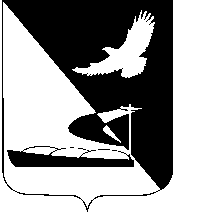 АДМИНИСТРАЦИЯ МУНИЦИПАЛЬНОГО ОБРАЗОВАНИЯ«АХТУБИНСКИЙ РАЙОН»ПОСТАНОВЛЕНИЕ03.09.2013                           						         № 1012Об утверждении административного регламента администрации МО «Ахтубинский район» по предоставлению муниципальной услуги «Выдача разрешения на строительство»В соответствии с Федеральным законом от 27.07.2010 № 210-ФЗ «Об организации предоставления государственных и муниципальных услуг» и Протоколом заседания комиссии по проведению административной реформы и повышению качества предоставляемых государственных и муниципальных услуг в Астраханской области от 12.07.2013 № 4, администрация МО «Ахтубинский район»ПОСТАНОВЛЯЕТ:1. Утвердить административный регламент администрации МО «Ахтубинский район» по предоставлению муниципальной услуги «Выдача разрешения на строительство» (прилагается).2. Признать утратившим силу постановление администрации МО «Ахтубинский район» от 03.09.2010 № 1257 «Об утверждении административного регламента администрации МО «Ахтубинский район» по предоставлению муниципальной услуги «Выдача разрешения на строительство, реконструкцию, капитальный ремонт объектов капитального строительства на территории поселений Ахтубинского района» (при наличии соглашения о передаче полномочий)» (с изменениями).    	3. Отделу информатизации и компьютерного обслуживания администрации  МО «Ахтубинский   район» (Проскуряков Е.П.) обеспечить размещение настоящего постановления в сети Интернет на официальном сайте администрации МО «Ахтубинский район» в разделе «Администрация» подраздел «Утвержденные адм. регламенты», в государственных информационных системах http//www.gosuslugi.ru, http//gosuslugi.astrobl.ru . 	4. Отделу контроля и обработки информации администрации МО «Ахтубинский район» (Свиридова Л.В.) представить информацию в газету «Ахтубинская   правда»   о   размещении   настоящего   постановления  в  сети Интернет на официальном сайте администрации МО «Ахтубинский район» в разделе «Администрация» подраздел «Утвержденные адм. регламенты», в государственных информационных системах http//www.gosuslugi.ru, http//gosuslugi.astrobl.ru.     5. Контроль за исполнением настоящего постановления возложить на заместителя главы администрации муниципального образования «Ахтубинский район» - начальника управления коммунального хозяйства Татаринова В.В.Глава муниципального образования                                                В.А. ВедищевУтвержденпостановлением администрацииМО «Ахтубинский район»от 03.09.2013  № 1012Административный регламентадминистрации муниципального образования «Ахтубинский район» по предоставлению муниципальной услуги «Выдача разрешения на строительство»1. Общие положения1.1. Предмет регулирования регламента.Административный регламент администрации муниципального образования  «Ахтубинский район»  по предоставлению муниципальной услуги «Выдача разрешения на строительство» (далее – муниципальная услуга) устанавливает порядок предоставления муниципальной услуги и стандарт предоставления муниципальной услуги, в том числе сроки и состав, последовательность выполнения административных процедур (действий) в соответствии с законодательством Российской Федерации.Административный регламент администрации муниципального образования «Ахтубинский район» по предоставлению муниципальной услуги (далее – административный  регламент) размещается на официальном сайте муниципального образования «Ахтубинский район» http://ahtuba.astrobl.ru, (далее – официальный сайт), автономного учреждения Астраханской области «Многофункциональный центр предоставления государственных и муниципальных услуг» (далее -  МФЦ)  http://www.mfc.astrobl.ru, в государственных информационных системах http://www.gosuslugi.ru, http:// gosuslugi.astrobl.ru.  (далее – единый, региональный порталы). Текст административного регламента размещается также в администрации муниципального образования «Ахтубинский район» (далее – администрация).1.2. Круг заявителей.Под заявителями в настоящем административном регламенте понимаются физические лица, организации, независимо от их организационно-правовой формы и формы собственности (за исключением государственных органов и их территориальных органов, органов государственных внебюджетных фондов и их территориальных органов, органов местного самоуправления) либо их уполномоченные представители, имеющие право  на получение разрешения на строительство, реконструкцию объектов капитального строительства (далее - разрешение на строительство) в соответствии с действующим законодательством Российской Федерации, обратившиеся в орган, предоставляющий муниципальную услугу с запросом о предоставлении муниципальной услуги, выраженным в устной, письменной или электронной форме (далее – заявители).От имени заявителя могут выступать физические и юридические лица, имеющие право в соответствии с законодательством Российской Федерации либо в силу наделения их заявителями в порядке, установленном законодательством Российской Федерации, полномочиями выступать от их имени (далее – представители заявителя). 1.3. Требования к порядку информирования о предоставлении муниципальной услуги.1.3.1. Информация о месте нахождения и графике работы администрации муниципального образования «Ахтубинский район» (далее – администрация) и МФЦ:Местонахождение администрации и почтовый адрес: 416500, Астраханская область,  г. Ахтубинск, ул. Волгоградская, д. 141, каб. 48. Адрес официального сайта в информационно-телекоммуникационной сети «Интернет» (далее – сеть «Интернет»): http:// ahtuba.astrobl.ru Адрес электронной почты администрации: adm.mo.ahtubinsk@mail.ru. Адрес электронной почты: kommun2008@mail.ru;Справочные телефоны администрации: 8 (85141) 5-11-88, 5-11-55 – телефон/факс приёмной администрации; 8 (85141) 5-19-91, 5-19-51 – специалисты администрации;График работы администрации: понедельник - пятница с 8.00 до 17.00 перерыв на обед с 12.00 до 13.00выходные дни - суббота, воскресенье.Почтовый адрес МФЦ:416510, г. Ахтубинск, ул. Шубина, д. 81.График работы МФЦ:понедельник, вторник, среда, пятница - с 08.00 до 17.00,четверг - с 08.00 до 19.30,суббота – с 08.00 до 13.00,выходной день – воскресенье.Телефоны: 5-25-36, 5-27-41.Адрес официального сайта МФЦ: http://www.mfc.astrobl.ru.Адрес электронной почты МФЦ: mfs30@mail.ru.1.3.2.  Местонахождение организаций, участвующих в предоставлении муниципальной услуги.  В предоставлении муниципальной услуги участвуют:- Управление Федеральной службы государственной регистрации, кадастра и картографии по Астраханской области (управление Росреестра в Астраханской области):Местонахождение: 416540, Астраханская область, г. Астрахань,           ул. Савушкина, 45/ул. А. Барбюса, 21;телефон: (8512) 25-02-04;- Ахтубинский отдел Управления Федеральной службы государственной регистрации, кадастра и картографии по Астраханской области является ближайшей по территориальности к администрации муниципального образования «Ахтубинский район»  организацией: Местонахождение: 416510, Астраханская область, г. Ахтубинск,          ул. Шубина, 112а; телефон начальника отдела: (85141) 3-53-40;- лицензированная проектная организация, либо физическое или юридическое лицо, имеющие или не имеющее право разработки проектной документации в соответствии с п. 4, ст. 48 Градостроительного Кодекса РФ (далее – проектная организация);- организации, осуществляющие государственную либо негосударственную экспертизу проектной документации:- Автономное учреждение Астраханской области «Государственная экспертиза проектов территориального планирования, проектной документации и результатов инженерных изысканий» (далее - АУ АО «Государственная экспертиза проектов») - ближайшая по территориальности к администрации организация, осуществляющая государственную экспертизу проектной документации.Местонахождение и почтовый адрес АУ АО «Государственная экспертиза проектов»: 414057, Астрахань, ул. Советская, 20.Справочный телефон АУ АО «Государственная экспертиза проектов»:8 (8512) 51-44-68;8 (8512) 52-42-79.Адрес электронной почты  АУ АО «Государственная экспертиза проектов»: astexpertiza.ru.График работы АУ АО «Государственная экспертиза проектов»:понедельник - пятница с 8.30 до 16.30.- «Астрахань Эксперт» (центр судебных и негосударственных экспертиз) – ближайшая по территориальности к администрации организация, осуществляющая негосударственную экспертизу проектной документации по Астраханской области. Адрес: 414014, г. Астрахань, ул. Бориса Алексеева, 16;Телефон (факс): (8988) 588-17-39;е-mail: astrakhanexpert@mail.ru.Заявитель может получить услугу по проведению государственной или негосударственной экспертизы проектной документации, которая является необходимой и обязательной для предоставления муниципальной услуги, у любых юридических лиц или физических лиц, имеющих разрешительную документацию для оказания таких услуг.1.4. Порядок получения информации заявителями по вопросам предоставления муниципальной услуги.1.4.1. Информирование заявителей о предоставлении муниципальной услуги осуществляется должностным лицом администрации, ответственным за предоставление муниципальной услуги или сотрудником МФЦ. С момента регистрации специалистом администрации письменного обращения заявителя (в том числе поступившего по электронной почте или через  региональный портал, федеральный портал) заявитель имеет право получать информацию об этапах рассмотрения его обращения. Информацию по вопросам предоставления муниципальной услуги можно получить у должностного лица администрации, ответственного за предоставление муниципальной услуги, или сотрудника МФЦ  при личном устном обращении, по контактному телефону, а также на официальном сайте муниципального образования «Ахтубинский район»    http://ahtuba.astrobl.ru  или на официальном сайте МФЦ http://www.mfc.astrobl.ru, на информационном стенде, расположенном при входе в здание администрации или здание МФЦ. Информацию  о ходе предоставления муниципальной услуги  можно получить у должностного лица администрации, ответственного за предоставление муниципальной услуги по телефону: (85141) 5-19-91, 5-19-51 или у сотрудника МФЦ по телефону 5-25-36, 5-27-41.Должностное лицо администрации, ответственное за предоставление муниципальной услуги, или сотрудник МФЦ осуществляют информирование по следующим направлениям:- о местонахождении и графике работы администрации, МФЦ;- о справочных телефонах и почтовом адресе администрации и МФЦ;- об адресе официального сайта администрации  и МФЦ в сети «Интернет», адресе электронной почты администрации и МФЦ, о возможности предоставления муниципальной услуги в электронной форме с использованием регионального и единого порталов;- о порядке получения заявителем информации по вопросам предоставления муниципальной услуги, услуг, которые являются необходимыми и обязательными для предоставления муниципальной услуги, сведений о ходе предоставления муниципальной услуги, в том числе с использованием регионального и единого порталов; - о возможности предоставления муниципальной услуги в электронном виде на региональном портале и федеральном портале,  в том числе, с использованием универсальной электронной карты;- о порядке, форме и месте размещения информации указанной в настоящем пункте административного регламента информации.Основными требованиями к консультации заявителей являются:- полнота, актуальность и достоверность информации о порядке предоставления муниципальной услуги, в том числе в электронной форме;- своевременность;- четкость в изложении материала;- наглядность форм подачи материала;- удобство и доступность.Консультирование осуществляется как в устной, так и в письменной, в том числе электронной, формах. Время получения ответа при индивидуальном устном консультировании не должно превышать 15 минут. Письменные консультации предоставляются по устному либо письменному запросу заявителя, в том числе в электронной форме.1.4.2. Информирование заявителей в администрации и МФЦ осуществляется в форме:- непосредственного общения заявителей (при личном обращении либо по телефону) с должностными лицами администрации и сотрудником МФЦ, ответственными за консультацию, по направлениям, предусмотренным подпунктом 1.4.1. пункта 1.4. административного регламента;- взаимодействия должностных лиц администрации и сотрудников МФЦ, ответственных за предоставление муниципальной услуги, с заявителями по почте,  электронной почте;- информационных материалов, которые размещаются на официальном сайте администрации http://mo.astrobl.ru/, МФЦ , на региональном портале http://gosuslugi.astrobl.ru, едином портале http://www.gosuslugi.ru и на информационных стендах, размещенных в помещении администрации и здании МФЦ.1.4.3. Требования к форме и характеру взаимодействия должностных лиц администрации и сотрудников МФЦ, ответственных за предоставление муниципальной услуги, с заявителями:- при ответе на телефонные звонки должностное лицо администрации, ответственное за предоставление муниципальной услуги или сотрудник МФЦ,  представляется, назвав свою фамилию, имя, отчество, должность, наименование органа, предлагает представиться собеседнику, выслушивает и уточняет суть вопроса. Во время разговора следует произносить слова четко, избегать параллельных разговоров с окружающими людьми и не прерывать разговор при поступлении звонка на другой аппарат;- при личном обращении заявителей должностное лицо администрации, ответственное за предоставление муниципальной услуги или сотрудник МФЦ, должны представиться, назвать фамилию, имя и отчество, сообщить занимаемую должность, самостоятельно дать ответ на заданный заявителем вопрос;- в конце консультирования (по телефону или лично) должностное лицо администрации, ответственное за предоставление муниципальной услуги или сотрудник МФЦ, должны кратко подвести итоги и перечислить меры, которые необходимо принять заявителю (кто именно, когда и что должен сделать);-  письменный ответ на обращения, в том числе в электронной форме, дается в простой, четкой и понятной форме с указанием фамилии и инициалов, номера телефона должностного лица администрации, исполнившего ответ на обращение. Письменный ответ на обращение подписывается главой администрации. Письменный ответ на обращения, в том числе в электронной форме, дается в течение 30 дней со дня регистрации обращения.1.4.4. На информационных стендах и на официальном сайте администрации и МФЦ размещаются следующие материалы:- сведения о перечне предоставляемых муниципальных услуг, перечень услуг, которые являются необходимыми и обязательными для предоставления муниципальной услуги; - адреса, номера телефонов и факсов, график работы администрации и МФЦ;- адреса, номера телефонов и факсов органов и организаций, участвующих в предоставлении муниципальной услуги;- текст настоящего административного регламента;- исчерпывающий перечень документов, которые заявитель самостоятельно представляет в администрацию или МФЦ для получения муниципальной услуги;- перечень документов, которые заявитель вправе представить по собственной инициативе, так как они подлежат представлению в рамках межведомственного информационного взаимодействия, а также из организаций, участвующих в предоставлении муниципальной услуги;- образец заполнения заявления  о предоставлении муниципальной услуги (приложения № 2-5 к административному регламенту);- досудебный  (внесудебный)  порядок обжалования решений и действий (бездействий) администрации, специалистов администрации или сотрудников МФЦ;- блок - схема, наглядно отображающая последовательность прохождения всех административных процедур (приложение № 1 к административному регламенту);- исчерпывающий перечень оснований для отказа в предоставлении муниципальной услуги;- адреса электронной почты администрации, официального сайта муниципального образования «Ахтубинский район» http://ahtuba.astrobl.ru, МФЦ http://www.mfc.astrobl.ru, адрес регионального портала http://gosuslugi.astrobl.ru, адрес федерального портала http://www.gosuslugi.ru.Информационные стенды, содержащие информацию о процедуре предоставления муниципальной услуги, размещаются при входе в помещение администрации или здание МФЦ.Информационные стенды должны быть максимально заметны, хорошо просматриваемы и функциональны, рекомендуется оборудовать информационные стенды карманами формата А4, в которых размещаются информационные листки.Текст материалов, размещаемых на стендах, должен быть напечатан удобным для чтения шрифтом, основные моменты и наиболее важные места выделяются жирным шрифтом.При изменении условий и порядка предоставления муниципальной услуги информация об изменениях должна быть выделена цветом и пометкой «Важно».2. Стандарт предоставления муниципальной услуг2.1. Наименование муниципальной услуги: «Выдача разрешения на строительство».2.2. Органы и организации, участвующие в предоставлении муниципальной услуги.2.2.1. Предоставление муниципальной услуги осуществляется администрацией муниципального образования «Ахтубинский район», непосредственно при участии МФЦ.Ответственными исполнителями за предоставление муниципальной услуги являются уполномоченные должностные лица администрации, ответственные за выполнение конкретной административной процедуры согласно настоящему административному регламенту (далее – должностные лица администрации).2.2.2. В предоставлении муниципальной услуги участвуют организации, предоставляющие услугу, которая является необходимой и обязательной для предоставления муниципальной услуги:- лицензированная проектная организация, либо физическое или юридическое лицо, имеющие или не имеющее право разработки проектной документации в соответствии с п. 4, ст. 48 Градостроительного Кодекса РФ (далее – проектная организация);- организации, осуществляющие государственную либо негосударственную экспертизу проектной документации.2.2.3. Органы, предоставляющие сведения, необходимые для предоставления муниципальной услуги, в порядке межведомственного информационного взаимодействия в случае, предусмотренном абзацем вторым подпункта 2.6.4. пункта 2.6. административного регламента:- управление Федеральной службы государственной регистрации, кадастра и картографии по Астраханской области (Управление Росреестра по Астраханской области);- агентство по управлению государственным имуществом Астраханской области; - администрация МО «Ахтубинский район» в порядке внутриведомственного взаимодействия.В соответствии с пунктом 3 части 1 статьи 7 Федерального закона от 27.07.2010 № 210-ФЗ «Об организации предоставления государственных и муниципальных услуг» при предоставлении муниципальной услуги запрещается требовать от заявителя осуществления действий, в том числе согласований, необходимых для получения муниципальной услуги и связанных с обращением в иные государственные органы, органы местного самоуправления, организации, за исключением получения услуг, включенных в перечень услуг, которые являются необходимыми и обязательными для предоставления муниципальных услуг, утвержденный решением Совета муниципального образования «Ахтубинский район».2.3. Описание  результата предоставления муниципальной услуги.2.3.1. Результатом предоставления муниципальной услуги является:- выдача разрешения на строительство, дающего застройщику право осуществлять строительство, реконструкцию объектов капитального строительства, за исключением случаев, предусмотренных Градостроительным кодексом РФ (далее – разрешение на строительство). Форма разрешения на строительство утверждена постановлением Правительства Российской Федерации от 24.11.2005 № 698 «О форме разрешения на строительство и форме разрешения на ввод объекта в эксплуатацию»;- продление срока действия разрешения на строительство;- внесение изменений в разрешение на строительство.2.3.2. Разрешение на строительство выдается на весь срок, предусмотренный проектом организации строительства объекта капитального строительства, за исключением случаев, если такое разрешение выдается на отдельные этапы строительства, реконструкции.Разрешение на индивидуальное жилищное строительство выдается на десять лет. Срок действия разрешения на строительство может быть продлен администрацией по заявлению застройщика (образец заявления в приложении № 3 к административному регламенту), поданному не менее чем за шестьдесят дней до истечения срока действия такого разрешения. В продлении срока действия разрешения на строительство должно быть отказано в случае, если строительство, реконструкция объекта капитального строительства не начаты до истечения срока подачи такого заявления. Срок действия разрешения на строительство при переходе права на земельный участок и объекты капитального строительства сохраняется. По заявлению застройщика может быть выдано разрешение на отдельные этапы строительства, реконструкции.2.3.3. Выдача разрешения на строительство не требуется в случае:- строительства гаража на земельном участке, предоставленном физическому лицу для целей, не связанных с осуществлением предпринимательской деятельности, или строительства на земельном участке, предоставленном для ведения садоводства, дачного хозяйства;- строительства, реконструкции объектов, не являющихся объектами капитального строительства (киосков, навесов и других);- строительства на земельном участке строений и сооружений вспомогательного использования;- изменения объектов капитального строительства и (или) их частей, если такие изменения не затрагивают конструктивные и другие характеристики их надежности и безопасности и не превышают предельные параметры разрешенного строительства, реконструкции, установленные градостроительным регламентом;- капитального ремонта объектов капитального строительства;- иных случаях, если в соответствии с Градостроительным кодексом Российской Федерации, законодательством субъектов Российской Федерации о градостроительной деятельности получение разрешения на строительство не требуется.2.4. Срок предоставления муниципальной услуги.2.4.1. Срок предоставления муниципальной услуги со дня регистрации заявления и документов при выдаче разрешения на строительство составляет не более 10 дней и складывается из следующих сроков:- прием и регистрация заявления и документов, необходимых для предоставления муниципальной услуги - не более 2 дней;- рассмотрение заявления с документами, включая проведение проверок в соответствии с требованиями Градостроительного кодекса Российской Федерации, подготовка проекта разрешения на строительство или уведомления об отказе в выдаче такого разрешения, обеспечение их подписания главой администрации - не более 6 дней со дня регистрации заявления и документов;- организация межведомственного информационного взаимодействия – не более 5 дней со дня регистрации заявления и документов включительно, в рамках административной процедуры, предусмотренной абзацем третьим настоящего подпункта административного регламента;- выдача разрешения на строительство или уведомления об отказе в выдаче такого разрешения - не более 2 дней.2.4.2. Срок предоставления муниципальной услуги со дня регистрации заявления и документов при продлении срока действия разрешения на строительство составляет не более 10 дней и складывается из следующих сроков:- прием и регистрация заявления и документов, необходимых для предоставления муниципальной услуги - не более 2 дней;- рассмотрение заявления с документами, включая выезд на строящийся объект, внесение изменений в разрешение на строительство в части продления срока действия такого разрешения, либо подготовка уведомления об отказе в продлении срока действия разрешения, обеспечение их подписания главой администрации - 6 дней;- организация межведомственного информационного взаимодействия – не более 5 дней со дня регистрации заявления и документов включительно, в рамках административной процедуры, предусмотренной абзацем третьим настоящего подпункта административного регламента;- выдача разрешения на строительство с внесенными изменениями в части продления срока действия такого разрешения либо уведомления об отказе в продлении срока действия разрешения - 2 дня.2.4.3. Срок предоставления муниципальной  услуги по внесению изменений в разрешение на строительство составляет 10 рабочих дней со дня получения уведомления от заявителя о переходе к нему прав на земельные участки, об образовании земельного участка и складывается из следующих сроков:- прием, регистрация заявления и документов – 1 день;- рассмотрение заявления и документов, внесение изменений в разрешение на строительство либо подготовка уведомления об отказе во внесении изменений в разрешение на строительство, обеспечение их подписания главой администрации - 7 дней;- организация межведомственного информационного взаимодействия - 5 дней со дня регистрации заявления и документов;- выдача разрешения на строительство с учетом внесенных изменений либо уведомления об отказе во внесении изменений в разрешение на строительство - 2 дня.2.4.4. Если окончание срока предоставления муниципальной услуги, а также выполнения административного действия, входящего в состав административной процедуры, приходится на нерабочий день, то днем окончания этого срока считается предшествующий ему рабочий день. 2.5. Перечень нормативных правовых актов, регулирующих отношения, возникающие в связи с предоставлением муниципальной услуги.Предоставление муниципальной услуги осуществляется в соответствии с:-  Конституцией Российской Федерации (Российская газета, 93, № 237, Собрание законодательства Российской Федерации, 2009, № 1, ст. 1; № 1,        ст. 2, № 4, ст. 445);-  Градостроительным кодексом Российской Федерации от 29.12.2004   № 190-ФЗ (Собрание законодательства Российской Федерации 2005, № 1,   ст. 16; № 30, ст. 3128; 2006, № 1, ст. 10, 21; № 23, ст. 2380; № 31, ст. 3442;    № 50, ст. 5279; № 52, ст. 5498; 2007, № 1, ст. 21; № 21, ст. 2455; № 31,          ст. 4012; № 45, ст. 5417; № 46, ст. 5553; № 50, ст. 6237; 2008, № 20, ст. 2251, № 20, 2260; № 29 (1 ч.) ст. 3418, № 30 (1 ч.) ст. 3604, № 30 (2 ч.) ст. 3616,      № 52 (1 ч.) ст. 6236,  2009, № 1, ст. 17; № 29, ст. 3601; № 48, ст. 5711; № 52, ст. 6419; 2010, № 31, ст. 4195, 4209; № 48, ст. 6246; № 49, ст. 6410; 2011,      № 13, ст. 1688; № 17, ст. 2310; № 27, ст. 3880; № 29, ст. 4281, № 29, ст. 4291; № 30 (ч.1), ст. 4563, № 30 (ч.1) ст. 4572, № 30 (ч. 1) ст. 4590, № 30 (ч.1)        ст. 4591, № 30 (ч.1) ст. 4594, № 30 (ч.1) ст. 4605, № 49 (ч.1) ст. 7015, № 49 (ч.1) ст. 7042, № 50 ст. 7343.-  Федеральным законом от 06.10.2003 № 131-ФЗ «Об общих принципах организации местного самоуправления в Российской Федерации»  (Собрание законодательства Российской Федерации» 2003,             № 40, ст. 3822; 2004, № 25, ст. 2484; № 33, ст. 3368; 2005, № 1 (ч. 1), ст. 9; № 1 (ч. 1), ст. 12; № 1 (ч. 1),  ст. 17; № 1 (ч. 1), ст. 25; № 1 (ч. 1), ст. 37; № 17, ст.1480; № 27, ст. 2708; № 30  (ч. 1), ст. 3104; № 30 (ч. 1), ст. 3108; № 42, ст.4216; 2006, № 1, ст. 9; № 1, ст. 10; № 1, ст. 17; № 6, ст. 636; № 8, ст. 852;         № 23, ст. 2380; № 30, ст. 3296; № 31 (1 ч.), ст. 3427; № 31 (ч.1), ст. 3452;            № 43, ст. 4412; № 49 (ч. 1), ст. 5088; № 50, ст. 5279; 2007, № 1 (ч. 1), ст. 21;               № 10, ст. 1151; № 18, ст. 2117; № 21, ст. 2455; № 25, ст. 2977; № 26, ст. 3074; № 30, ст. 3801; № 43, ст. 5084; № 45, ст. 5430; № 46, ст. 5553; № 46, ст. 5556; 2008, № 24, ст. 2790; № 30 (ч. 2), ст. 3616; № 48, ст. 5517; № 49, ст. 5744;            № 52 (ч. 1), ст. 6229; № 52 (ч. 1), ст. 6236; 2009, № 19, ст. 2280; № 48, ст.5711, ст. 5733; № 52 (1ч.) ст. 6441; 2010, № 15, ст. 1736; № 31, ст. 4160; 4206; № 40, ст. 4969; № 45, ст. 5751; № 49, ст. 6409; № 49, ст. 6411; 2011, № 1, ст. 54;           № 13, ст. 1685; № 17, ст. 2310; № 19, ст. 2705; № 29, ст. 4283; № 30 (ч. 1), ст.4572, ст. 4590, ст. 4591, ст. 4595, ст. 4594; № 31, ст. 4703; № 48, ст. 6730;       № 49 (ч. 1), ст. 7039, ст. 7070; № 50, ст. 7359; 2012, № 26, ст. 3444; № 26, ст.3446; № 27, ст. 3587; №29, ст. 3990; №31, ст. 4326; № 43, ст. 5786; № 50 (ч.5), ст. 6967; № 53 (ч. 1), ст. 7596);-  Федеральным законом от 27.07.2010 № 210-ФЗ «Об организации предоставления государственных и муниципальных услуг» (Собрание законодательства Российской Федерации, 2010, № 31, ст. 4179; 2011, № 15,      ст. 2038; № 27, ст. 3873, 3880; № 29, ст. 4291; № 30 (ч. 1), ст. 4587; № 49 (ч. 5), ст. 7061);-  Федеральным законом от 06.04.2011 № 63-ФЗ «Об электронной подписи» (Собрание законодательства Российской Федерации, 2011, № 15, ст. 2036; № 27, ст. 3880; 2012, № 29, ст. 3988);-  Федеральным законом от 02.05.2006 № 59-ФЗ «О порядке рассмотрения обращений граждан Российской Федерации» (Собрание законодательства Российской Федерации, 2006, № 19, ст. 2060; 2010, № 27, ст. 3410; № 31, ст. 4196);-  постановлением Правительства Российской Федерации от 24.10.2011 № 861 «О федеральных государственных информационных системах, обеспечивающих предоставление в электронной форме государственных и муниципальных услуг (осуществление функций)» (Собрание законодательства Российской Федерации  2011, № 44, ст. 6274, № 49 (ч. 5),   ст. 7284);-  Федеральным законом от 29.12.2004 № 191-ФЗ «О введении в действие Градостроительного кодекса Российской Федерации» (Собрание законодательства Российской Федерации, 2005, № 1 (ч. 1), ст. 17, № 30 (ч. 2), ст. 3122; 2006, № 1, ст. 17, № 27, ст. 2881, № 52 (ч. 1), ст. 5498; 2007, № 21, ст. 2455, № 49, ст. 6071, № 50, ст. 6237; 2008, №20, ст.2251, № 30 (ч.1), ст.3604, № 1, ст. 19; 2009, № 11, ст. 1261, № 19, ст. 2283, № 29, ст. 3611,       № 48, ст.5723, № 52 (ч.1), ст. 6419, № 52 (ч.1), ст. 6427; 2010, № 31, ст. 4209);-  постановлением Правительства Российской Федерации от 24.11.2005 № 698 «О форме разрешения на строительство и форме разрешения на ввод объекта в эксплуатацию» (Собрание законодательства Российской Федерации, 2005, № 48, ст. 5047);-  постановлением Правительства Российской Федерации от 25.06.2012 № 634 «О видах электронной подписи, использование которых допускается при обращении за получением государственных и муниципальных услуг» (Собрание законодательства Российской Федерации, 2012, № 27, ст. 3744);-  постановлением Правительства Российской Федерации от 25.08.2012     № 852 «Об утверждении Правил использования усиленной квалифицированной электронной подписи при обращении за получением государственных и муниципальных услуг и о внесении изменения в Правила разработки и утверждения административных регламентов предоставления государственных услуг» (Собрание законодательства Российской Федерации, 2012, № 36, ст. 4903);-  постановлением Правительства Российской Федерации от 16.08.2012  № 840 «О порядке подачи и рассмотрения жалоб на решения и действия (бездействие) федеральных органов исполнительной власти и их должностных лиц, федеральных государственных служащих, должностных лиц государственных внебюджетных фондов Российской Федерации» («Российская газета» № 192, 22.08.2012);-  распоряжением Правительства Российской Федерации от 17.12.2009 № 1993-р «Об утверждении сводного перечня первоочередных государственных и муниципальных услуг, предоставляемых органами исполнительной власти субъектов Российской Федерации и органами местного самоуправления в электронном виде, а также услуг, предоставляемых в электронном виде учреждениями субъектов Российской Федерации и муниципальными учреждениями» (Собрание законодательства Российской Федерации от 2009, № 52, (часть II) ст. 6626; 2010, № 37,           ст. 4777);- постановлением Правительства РФ от 16.02.2008 № 87 «О составе разделов проектной документации и требованиях к их содержанию» (Собрании законодательства Российской Федерации, 2008, № 8, ст. 744; 2009, № 21, ст. 2576, № 52 (ч. 1) ст. 6574; 2010, № 16, ст. 1920, № 51 (ч. 3),          ст. 6937; 2011, № 8, ст. 1118);- постановлением Министерства строительства и дорожного хозяйства Астраханской области от 03.04.2009, № 3 «О методических рекомендациях по организации работы в области архитектуры и градостроительства администрацией муниципального образования Астраханской области» (Сборник Законов и нормативных правовых актов Астраханской области, 2009, № 16); - приказом Министерства регионального развития Российской Федерации от 19.10.2006 № 120 «Об утверждении Инструкции о порядке заполнения формы разрешения на строительство» (Бюллетень нормативных актов федеральных органов исполнительной власти, 2006, № 48);-  Уставом муниципального образования «Ахтубинский район»  № 50 от 24.11.2011 (с изменениями);-  решением Совета муниципального образования «Ахтубинский район» от 30.06.2011 № 27 «Об утверждении Положения об администрации муниципального образования «Ахтубинский район (с изменениями);-  решение Совета муниципального образования «Ахтубинский район» от 29.03.2012 № 8 «Об утверждении Перечня необходимых и обязательных для предоставления муниципальных услуг»; -  постановлением администрации муниципального образования ««Ахтубинский район»» от 30.10.2010 № 1590 «О порядке разработки и утверждения административных регламентов предоставления муниципальных услуг» (с изменениями);- постановлением администрации муниципального образования «Ахтубинский район» от 28.03.2012 № 321 «Об утверждении Порядка предоставления и получения документов и информации путем межведомственного информационного взаимодействия при предоставлении муниципальных услуг»;           - постановлением администрации муниципального образования «Ахтубинский район» от 29.04.2013 № 500 «Об утверждении перечня муниципальных услуг администрации МО «Ахтубинский район», предоставление которых организуется в Ахтубинском филиале АУ «Многофункциональный центр предоставления государственных и муниципальных услуг»;-  настоящим регламентом.2.6. Исчерпывающий    перечень   документов,    необходимых    для предоставления муниципальной   услуги. Перечень услуг, которые являются необходимыми и обязательными для предоставления  муниципальной услуги, подлежащих предоставлению заявителем. Исчерпывающий перечень документов, необходимых в соответствии с нормативными правовыми актами  для предоставления муниципальной услуги, которые находятся в распоряжении государственных органов, органов местного самоуправления и иных органов, участвующих в предоставлении муниципальных услуг, и которые заявитель вправе представить самостоятельно. 2.6.1. Для предоставления муниципальной услуги в целях принятия решения о выдаче разрешения на строительство необходимы следующие документы:- заявление (образец заполнения заявления указан в приложении № 2 к административному регламенту);- правоустанавливающие документы на земельный участок;- градостроительный план земельного участка или в случае выдачи разрешения на строительство линейного объекта реквизиты проекта планировки территории и проекта межевания территории;- материалы, содержащиеся в проектной документации:- пояснительная записка;- схема планировочной организации земельного участка, выполненная в соответствии с градостроительным планом земельного участка, с обозначением места размещения объекта капитального строительства, подъездов и проходов к нему, границ зон действия публичных сервитутов, объектов археологического наследия;- схема планировочной организации земельного участка, подтверждающая расположение линейного объекта в пределах красных линий, утвержденных в составе документации по планировке территории применительно к линейным объектам;- схемы, отображающие архитектурные решения;- сведения об инженерном оборудовании, сводный план сетей инженерно-технического обеспечения с обозначением мест подключения проектируемого объекта капитального строительства к сетям инженерно-технического обеспечения;- проект организации строительства объекта капитального строительства;- проект организации работ по сносу или демонтажу объектов капитального строительства, их частей;- положительное заключение экспертизы проектной документации объекта капитального строительства (применительно к отдельным этапам строительства в случае подготовки проектной документации по инициативе застройщика или технического заказчика на  отдельные этапы строительства, реконструкции объекта капитального строительства), если такая проектная документация подлежит экспертизе в соответствии со статьей 49 Градостроительного кодекса Российской Федерации, положительное заключение государственной экспертизы проектной документации в случаях, предусмотренных ч. 3.4 ст. 49 Градостроительного кодекса РФ, положительное заключение государственной экологической экспертизы проектной документации в случаях, предусмотренных частью 6 статьи 49 Градостроительного кодекса РФ;- разрешение на отклонение от предельных параметров разрешенного строительства, реконструкции (в случае, если застройщику было предоставлено такое разрешение в соответствии со статьей 40 Градостроительного кодекса Российской Федерации);- согласие всех правообладателей объекта капитального строительства в случае реконструкции такого объекта;- копия свидетельства об аккредитации юридического лица, выдавшего положительное заключение негосударственной экспертизы проектной документации, в случае, если представлено заключение негосударственной экспертизы проектной документации.2.6.2. Документы, указанные в абзацах третьем, четвертом, четырнадцатом подпункта 2.6.1. пункта 2.6. административного регламента, заявитель вправе представить самостоятельно.В случае, если заявитель не представил документы, указанные в абзацах третьем, четвертом, четырнадцатом подпункта 2.6.1. пункта 2.6. административного регламента, должностное лицо администрации, ответственное за предоставление муниципальной услуги:в рамках межведомственного информационного взаимодействия, в порядке, установленном пунктом 3.4. административного регламента, запрашивает:- правоустанавливающие документы на земельный участок, если право на него зарегистрировано в Едином государственном реестре прав на недвижимое имущество и сделок с ним (их копии или содержащиеся в них сведения) в управлении Федеральной службы государственной регистрации, кадастра и картографии по Астраханской области (далее - Управление Росреестра по Астраханской области).Порядок получения сведений, которые внесены в ЕГРП на недвижимое имущество и сделок с ним, определен Федеральным законом от 21.07.1997 № 122-ФЗ «О государственной регистрации прав на недвижимое имущество и сделок с ним» и Приказом Министерства экономического развития РФ от 14.05.2010 № 180 «Об установлении порядка предоставления сведений, содержащихся в Едином государственном реестре прав на недвижимое имущество и сделок с ним»:в рамках внутриведомственного информационного взаимодействия: - градостроительный план земельного участка или в случае строительства, реконструкции линейного объекта проект планировки территории и проект межевания территории;- разрешение на отклонение от предельных параметров разрешенного строительства, реконструкции;Документы, указанные в абзаце третьем подпункта 2.6.1. пункта 2.6. административного регламента, направляются заявителем самостоятельно, если указанные документы отсутствуют в Едином государственном реестре прав на недвижимое имущество и сделок с ним.2.6.3. Для предоставления муниципальной услуги в целях принятия решения о выдаче разрешения на строительство объекта индивидуального жилищного строительства необходимы следующие документы:- заявление о выдаче разрешения на строительство (образец заполнения заявления указан в приложении № 2 к административному регламенту);- правоустанавливающие документы на земельный участок;- градостроительный план земельного участка;- схема планировочной организации земельного участка с обозначением места размещения объекта индивидуального жилищного строительства.2.6.4. Документы, указанные в абзацах третьем, четвертом  подпункта 2.6.3. пункта 2.6. административного регламента, заявитель вправе представить самостоятельно.В случае, если заявитель не представил документы, указанные в абзацах третьем, четвертом подпункта 2.6.3. пункта 2.6. административного регламента, должностное лицо администрации, ответственное за предоставление муниципальной услуги:в рамках межведомственного информационного взаимодействия, в порядке, установленном пунктом 3.4. административного регламента, запрашивает:- правоустанавливающие документы на земельный участок, если право на него зарегистрировано в Едином государственном реестре прав на недвижимое имущество и сделок с ним (их копии или содержащиеся в них сведения) в управлении Федеральной службы государственной регистрации, кадастра и картографии по Астраханской области (далее - Управление Росреестра по Астраханской области).в рамках внутриведомственного информационного взаимодействия: - градостроительный план земельного участка.Документ, указанный в абзаце третьем подпункта 2.6.3. пункта 2.6. административного регламента, направляется заявителем самостоятельно, если указанные документы отсутствуют в Едином государственном реестре прав на недвижимое имущество и сделок с ним.2.6.5. Для предоставления муниципальной услуги в целях принятия решения о продлении срока действия разрешения на строительство необходимы следующие документы:1) заявление, поданное не менее чем за шестьдесят дней до истечения срока действия разрешения на строительство (образец заполнения заявления указан в приложении № 3 к административному регламенту);2) оригинал разрешения на строительство,  ранее выданный застройщику;3) правоустанавливающие документы на земельный участок.2.6.6. Документы, указанные в абзацах третьем, четвертом  подпункта 2.6.5. пункта 2.6. административного регламента, заявитель вправе представить самостоятельно.В случае, если заявитель не представил документ, указанный в абзаце четвертом подпункта 2.6.3. пункта 2.6. административного регламента, должностное лицо администрации, ответственное за предоставление муниципальной услуги: в рамках межведомственного информационного взаимодействия, в порядке, установленном пунктом 3.4. административного регламента, запрашивает правоустанавливающие документы на земельный участок, если право на него зарегистрировано в Едином государственном реестре прав на недвижимое имущество и сделок с ним (их копии или содержащиеся в них сведения) в управлении Федеральной службы государственной регистрации, кадастра и картографии по Астраханской области (далее - Управление Росреестра по Астраханской области). Если правоустанавливающие документы на земельный участок (их копии или содержащиеся в них сведения) отсутствуют в Едином государственном реестре прав на недвижимое имущество и сделок с ним, указанные документы направляются заявителем самостоятельно.В случае, если  заявитель не представил документ, указанный в абзаце третьем подпункта 2.6.3. пункта 2.6. административного регламента, сведения о ранее выданном разрешении на строительство запрашиваются в рамках внутриведомственного взаимодействия.2.6.7. Для предоставления муниципальной услуги в целях принятия решения о внесении изменений в разрешение на строительство необходимы следующие документы:1) уведомление о переходе права на земельный участок либо об образовании земельного участка с указанием реквизитов (образец заполнения  уведомления указан в приложении № 4,5 к административному регламенту):	- правоустанавливающих документов на земельный участок, на который приобретено право;	- решения об образовании земельного участка  путем объединения земельных участков, в отношении которых или одного из которых  выдано разрешение на строительство,   либо об образовании земельных участков путем раздела, перераспределения земельных участков или выдела из земельных участков, в отношении которых выдано разрешение на строительство;	- градостроительного плана земельного участка, на котором планируется осуществить строительство, реконструкцию объекта капитального строительства в случае образования земельных участков путем раздела, перераспределения земельных участков или выдела из земельных участков, в отношении которых выдано разрешение на строительство;	2) копия правоустанавливающего документа  на земельный участок;	3) копия решения об образовании земельного участка путем объединения земельных участков, в отношении которых или одного из которых  выдано разрешение на строительство,  либо об  образовании земельных участков путем раздела, перераспределения земельных участков или выдела из земельных участков, в отношении которых   выдано разрешение на строительство;    4) градостроительный план земельного участка, на котором планируется осуществить строительство, реконструкцию объекта капитального строительства в случае образования земельных участков путем раздела, перераспределения земельных участков или выдела из земельных участков, в отношении которых выдано разрешение на строительство.2.6.8. Документы, указанные в абзацах шестом, восьмом, девятом подпункта 2.6.7.  пункта 2.6. административного регламента, заявитель вправе представить самостоятельно.В случае, если заявитель не представил документы, указанные в абзаце шестом, восьмом, девятом подпункта 2.6.7.  пункта 2.6. административного регламента, должностное лицо администрации, ответственное за предоставление муниципальной услуги в рамках межведомственного информационного взаимодействия, в порядке, установленном пунктом 3.4. административного регламента, либо внутриведомственного информационного взаимодействия, запрашивает:- правоустанавливающие документы на земельный участок, если право на него зарегистрировано в Едином государственном реестре прав на недвижимое имущество и сделок с ним (их копии или содержащиеся в них сведения) в управлении Федеральной службы государственной регистрации, кадастра и картографии по Астраханской области (далее - Управление Росреестра по Астраханской области);- сведения о принятом решении об образовании земельного участка путем объединения земельных участков, в отношении которых или одного из которых  выдано разрешение на строительство,  либо об  образовании земельных участков путем раздела, перераспределения земельных участков или выдела из земельных участков, в отношении которых   выдано разрешение на строительство - в  агентстве по управлению государственным имуществом Астраханской области или администрации, либо в администрации муниципального района «Ахтубинский район» в зависимости от того, каким органом в соответствии с земельным законодательством принято такое решение;- градостроительный план земельного участка, на котором планируется осуществить строительство, реконструкцию объекта капитального строительства в случае образования земельных участков путем раздела, перераспределения земельных участков или выдела из земельных участков, в отношении которых выдано разрешение на строительство.Документ, указанный в абзаце шестом подпункта 2.6.3. пункта 2.6. административного регламента, направляется заявителем самостоятельно, если указанные документы отсутствуют в Едином государственном реестре прав на недвижимое имущество и сделок с ним.2.6.9. Запрещается требовать от заявителя:- предоставления документов и информации или осуществления действий, предоставление или осуществление которых не предусмотрено нормативными правовыми актами, регулирующими отношения, возникающие в связи с предоставлением муниципальной услуги;- предоставления документов и информации, которые в соответствии с нормативными правовыми актами Российской Федерации и Астраханской области находятся в распоряжении исполнительных органов государственной власти Астраханской области, предоставляющих государственные услуги, иных государственных органов, органов местного самоуправления муниципальных образований Астраханской области, организаций участвующих в предоставлении муниципальных услуг, за исключением документов, указанных в части 6 статьи 7 Федерального закона от 27 июля 2010 года № 210-ФЗ «Об организации предоставления государственных и муниципальных услуг». 2.6.10. Способы получения документов заявителем и порядок их представления.По выбору заявителя документы, указанные в подпунктах 2.6.1. - 2.6.8. пункта 2.6. административного регламента, представляются:- в администрацию посредством личного обращения заявителя, либо направления по почте, либо с использованием электронных носителей и (или) информационно-телекоммуникационных сетей общего пользования, в том числе сети «Интернет», посредством регионального портала или единого портала, иным способом, позволяющим передать в электронной форме заявление заявителя о предоставлении муниципальной услуги (далее – в электронной форме);- либо через МФЦ в соответствии с заключенным между администрацией и многофункциональным центром в установленном порядке соглашением о взаимодействии. Факт подтверждения направления документов, указанных в подпунктах 2.6.1. -  2.6.3. пункта 2.6. административного регламента, по почте лежит на заявителе.Для подачи заявителем документов, указанных в подпунктах 2.6.1. - 2.6.8. пункта 2.6. административного регламента, в электронной форме через региональный портал и единый портал применяется специализированное программное обеспечение, предусматривающее заполнение заявителем электронных форм документов. В случае направления документов, указанных в подпунктах 2.6.1. - 2.6.8. пункта 2.6. административного регламента, в электронной форме через региональный портал либо единый портал:- заявление о предоставлении муниципальной услуги должно быть заполнено в электронной форме, согласно представленным на региональном портале либо едином портале формам, и подписано усиленной квалифицированной электронной подписью;- документы, прилагаемые к заявлению, представляются в виде отсканированных в формате Portable Document Format (PDF), сформированных в архив данных в формате «zip» либо «rar», и подписываются усиленной квалифицированной электронной подписью.В случае обращения с заявлением о продлении срока действия разрешения на строительство в электронной форме через региональный портал либо единый портал заявителю необходимо в течение трех дней с момента подачи заявления и документов в электронной форме представить в администрацию в бумажной форме оригинал разрешения на строительство,  ранее выданный застройщику.Письменное заявление, направляемое заявителем для предоставления муниципальной услуги, составляется на русском языке в произвольной форме рукописным или машинописным способом и в обязательном порядке должно содержать: - наименование администрации, фамилию, имя, отчество должностного лица администрации;  - фамилию, имя, отчество (последнее - при наличии) заявителя – физического лица, либо полное наименование юридического лица; - паспортные данные (для физических лиц); - ИНН (для физ. и юр. лиц);  - ОГРН (для юр. лиц); - место регистрации и место фактического проживания  - для физических лиц, юридический адрес и место фактического нахождения - для юридических лиц; - адрес электронной почты заявителя; - контактный телефон заявителя (при наличии); - предмет обращения; - личную подпись заявителя; - дату написания. В случае необходимости в подтверждение своих доводов заявитель прилагает к заявлению документы и материалы либо их копии. Способом получения заявителем материалов, содержащихся в проектной документации (см. п. 2.6.1. пп. 5  настоящего административного регламента) является личное обращение заявителя в лицензированную проектную организацию, либо к физическому или юридическому лицу, имеющему или не имеющему право разработки проектной документации в зависимости от вида работ по подготовке проектной документации с целью предоставления ему данной услуги.Способом получения заявителем разрешения на отклонение от предельных параметров разрешенного строительства, реконструкции (в случаях, предусмотренных ст. 40 Градостроительного кодекса РФ) является направление в комиссию по проведению публичных слушаний, проводимых в порядке, определенном уставом муниципального образования «Ахтубинский район», заявления о предоставлении такого разрешения. На основании заключения о результатах публичных слушаний комиссия осуществляет подготовку рекомендаций о предоставлении такого разрешения или об отказе в предоставлении такого разрешения с указанием причин принятого решения и направляет указанные рекомендации главе администрации. Глава администрации в течение семи дней со дня поступления данных рекомендаций принимает решение о предоставлении разрешения на отклонение от предельных параметров разрешенного строительства, реконструкции объектов капитального строительства или об отказе в предоставлении такого разрешения с указанием причин принятого решения. Для получения документа, подтверждающего согласие всех правообладателей объекта капитального строительства в случае реконструкции такого объекта, заявителю необходимо в письменной форме собрать подписи, подтверждающие согласие всех правообладателей данного объекта. Форма оформления данного документа является свободной.Способом получения заявителем положительного заключения экспертизы проектной документации является личное обращение заявителя в организацию, осуществляющую государственную либо негосударственную экспертизу проектной документации с целью предоставления ему данной услуги. Способом получения заявителем копии свидетельства об аккредитации юридического лица, выдавшего положительное заключение негосударственной экспертизы проектной документации, в случае, если представлено заключение негосударственной экспертизы проектной документации, является личное обращение заявителя в организацию, осуществляющая негосударственную экспертизу проектной документации с целью предоставления ему данной услуги.2.7. Исчерпывающий перечень оснований для отказа в приеме документов, необходимых для предоставления муниципальной услуги, для отказа в предоставлении муниципальной услуги, а также приостановления предоставления муниципальной услуги.2.7.1. Основаниями для отказа в приеме  документов, необходимых для предоставления муниципальной услуги, является несоблюдение установленных условий признания действительности усиленной квалифицированной электронной подписи заявителя, использованной при обращении за получением муниципальной услуги (в случае обращения за предоставлением муниципальной услуги в электронном виде). Оснований для приостановления предоставления муниципальной услуги не имеется.2.7.2. Перечень оснований для отказа в предоставлении муниципальной услуги (выдача разрешения на строительство).- отсутствие документов, предусмотренных абзацами третьим – шестнадцатым подпункта 2.6.1., абзацами третьим – пятым подпункта 2.6.3. пункта 2.6. административного регламента;- несоответствие представленных документов требованиям градостроительного плана земельного участка или в случае выдачи разрешения на строительство линейного объекта требованиям проекта планировки территории и проекта межевания территории, а также требованиям, установленным в разрешении на отклонение от предельных параметров разрешенного строительства, реконструкции;Неполучение или несвоевременное получение документов, запрошенных в рамках межведомственного информационного взаимодействия либо внутриведомственного информационного взаимодействия в соответствии с подпунктами 2.6.2., 2.6.4. не может являться основанием для отказа в выдаче разрешения на строительство.2.7.3. Перечень оснований для отказа в предоставлении муниципальной услуги (продление срока действия разрешения на строительство):- строительство, реконструкция объекта капитального строительства не начаты до истечения срока подачи такого заявления (не менее чем за 60 дней до истечения срока действия разрешения на строительство).- отсутствие правоустанавливающих  документов на земельный участок (в соответствии с частью 21.1 статьи 51 Градостроительного кодекса Российской Федерации).2.7.4. Перечень оснований для отказа в предоставлении муниципальной услуги (внесение изменений в разрешение на строительство): - отсутствие в заявлении о переходе права реквизитов документов, предусмотренных подпунктом 2.6.7. пункта 2.6. административного регламента;- отсутствие сведений о правоустанавливающих документах на земельный участок в Едином государственном реестре прав на недвижимое имущество и сделок с ним;- недостоверность сведений, указанных в заявлении о переходе права, об образовании земельного участка;- несоответствие планируемого размещения объекта капитального строительства требованиям градостроительного плана земельного участка.2.7.5. Отказ в предоставлении муниципальной услуги (выдаче разрешения на строительство, продления срока действия разрешения на строительство, внесения изменений в разрешение на строительство) может быть оспорен заявителем в судебном порядке.После устранения оснований для отказа в предоставлении муниципальной услуги, заявитель вправе обратиться повторно для получения муниципальной услуги.2.8. Перечень услуг, которые являются необходимыми и обязательными для предоставления муниципальной услуги. Услуги, являющиеся необходимыми и обязательными для предоставления муниципальной услуги: - предоставление материалов, содержащихся в проектной документации; - предоставление положительного заключения экспертизы проектной документации объекта капитального строительства (применительно к отдельным этапам строительства в случае, предусмотренном частью 12.1 статьи 48 Градостроительного Кодекса), если такая проектная документация подлежит экспертизе в соответствии со статьей 49 Градостроительного Кодекса, положительного заключения государственной экспертизы проектной документации в случаях, предусмотренных частью 3.4 статьи 49 Градостроительного Кодекса, положительного заключения государственной экологической экспертизы проектной документации в случаях, предусмотренных частью 6 статьи 49 Градостроительного Кодекса (далее – положительное заключение экспертизы проектной документации);- предоставление разрешения на отклонение от предельных параметров разрешенного строительства, реконструкции (в случае, если застройщику было предоставлено такое разрешение в соответствии со статьей 40 Градостроительного кодекса РФ); - предоставление согласия всех правообладателей объекта капитального строительства в случае реконструкции такого объекта;- предоставление копии свидетельства об аккредитации юридического лица, выдавшего положительное заключение негосударственной экспертизы проектной документации, в случае, если представлено заключение негосударственной экспертизы проектной документации.2.9. Порядок, размер и основания взимания государственной пошлины или иной платы, взимаемой за предоставление муниципальной услуги. Муниципальная услуга предоставляется бесплатно. 2.10. Порядок, размер и основания взимания платы за предоставление услуг, которые являются необходимыми и обязательными для предоставления муниципальной услуги. Услуга по предоставлению материалов, содержащихся в проектной документации,  предоставляется платно. Порядок, размер и основания для взимания платы за предоставление услуги определяются в соответствии с собственными правилами и порядками, разработанными лицензированными проектными организациями, либо физическим или юридическим лицом, имеющим или не имеющим право разработки проектной документации в зависимости от вида работ по разработке проектной документации. Услуга по предоставлению положительного заключения экспертизы проектной документации  предоставляется на платной основе. Размер платы за проведение негосударственной экспертизы определяется на договорной основе. Расчет стоимости проведения негосударственной экспертизы производится по методике, предусмотренной для проведения государственной экспертизы (согласно постановлению Правительства РФ от 5 марта 2007 года № 145 «О порядке организации и проведения государственной экспертизы проектной документации и результатов инженерных изысканий») или по трудозатратам экспертной организации.Услуга по предоставлению разрешения на отклонение от предельных параметров разрешенного строительства, реконструкции (в случае, если застройщику было предоставлено такое разрешение в соответствии со статьей 40 Градостроительного кодекса РФ) является бесплатной, помимо расходов, связанных с организацией и проведением публичных слушаний по вопросу о предоставлении разрешения на отклонение от предельных параметров разрешенного строительства, реконструкции объектов капитального строительства, которые несет физическое или юридическое лицо, заинтересованное в предоставлении такого разрешения. Услуга по предоставлению согласия всех правообладателей объекта капитального строительства в случае реконструкции такого объекта оказывается бесплатно. Услуга по предоставлению копии свидетельства об аккредитации юридического лица, выдавшего положительное заключение негосударственной экспертизы проектной документации, в случае, если представлено заключение негосударственной экспертизы проектной документации оказывается бесплатно.2.11. Максимальное время ожидания и продолжительность приема в администрации заявителей при решении отдельных вопросов, связанных с предоставлением муниципальной услуги:- время ожидания в очереди при приеме документов - не более 15 минут;- время ожидания в очереди к специалисту администрации на индивидуальное устное консультирование - не более 15 минут;- время продолжительности приема заявителей у специалиста администрации при индивидуальном устном консультировании - не более 15 минут;- время выдачи заявителю документов, являющихся результатом предоставления муниципальной услуги - не более 10 минут.2.12. Сроки и порядок регистрации обращения заявителя о предоставлении муниципальной услуги, в т.ч. в электронной форме.Датой представления заявления является дата его регистрации. При поступлении заявления в администрацию или МФЦ в письменной форме (по почте, при личном обращении) должностное лицо администрации, ответственное за предоставление муниципальной услуги или сотрудник МФЦ, регистрирует заявление в соответствующем журнале учета входящих документов; при личном обращении заявителя с заявлением по его просьбе на втором экземпляре заявления специалист ставит подпись и дату приема заявления.Срок регистрации заявления – 1 день. В случае если заявление направляется по почте, то срок в этом случае исчисляется со дня отправления  заявления (документов к нему прилагаемых) почтой.  В случае если заявление направляется через многофункциональный центр, срок исчисляется со дня регистрации заявления в уполномоченном на ее рассмотрение органе (администрации).При поступлении  заявления в электронной форме через региональный портал или единый портал, поступившее заявление принимается должностным лицом, ответственным за предоставление услуги, переносится на бумажный носитель с проставлением на нем даты поступления и регистрируется в течение двух рабочих дней в отделе контроля и обработки информации. В дальнейшем работа с заявлением в электронной форме через портал, ведется как с письменным заявлением в соответствии с настоящим регламентом.Срок регистрации заявления – не более двух рабочих дней. 2.13. Требования к помещению, в котором предоставляется муниципальная услуга.Центральный вход в здание администрации и МФЦ оборудован информационной табличкой (вывеской), содержащей информацию о местонахождении администрации и МФЦ, осуществляющей предоставление муниципальной услуги.В помещении администрации и МФЦ отводятся места для ожидания приема, ожидания в очереди при подаче заявления и документов, получения информации и заполнения документов.Помещение администрации и МФЦ, предоставляющих муниципальную услугу, оборудовано:- системой кондиционирования воздуха;- противопожарной системой и средствами пожаротушения;- средствами оказания первой медицинской помощи (аптечки);- системой оповещения о возникновении чрезвычайной ситуации.В местах для приема заявителей создаются возможные условия, необходимые для обеспечения реализации прав инвалидов на предоставление по их заявлению муниципальной услуги. Глухонемым, инвалидам по зрению и другим гражданам с ограниченными физическими возможностями при необходимости оказывается соответствующая помощь.Места для получения информации и заполнения документов оборудуются информационными стендами. Помещения для непосредственного взаимодействия должностных лиц администрации и сотрудников МФЦ с заявителями соответствуют комфортным условиям для заявителей и оптимальным условиям труда.Каждое рабочее место  оборудовано персональным компьютером с возможностью доступа к необходимым информационным базам данных, печатающим устройством.Места для ожидания приема, ожидания в очереди для подачи и получения документов, получения информации и заполнения необходимых документов оборудуются достаточным количеством офисной мебели (стульями, столами), обеспечиваются писчей бумагой и письменными принадлежностями.2.14. Показатели доступности и качества муниципальной услуги:- соблюдение сроков предоставления муниципальной услуги и условий ожидания и приема;- своевременное, полное информирование о муниципальной услуге посредством средств информирования, предусмотренных подпунктам 1.4.2.  пункта 1.4. административного регламента;- обоснованность отказов в приеме заявления и документов;- обоснованность отказов в предоставлении муниципальной услуги;- получение муниципальной услуги в электронной форме, а также в иных формах по выбору заявителя;- соответствие должностных регламентов должностных лиц администрации, участвующих в предоставлении муниципальной услуги, административному регламенту в части описания в них административных процедур, профессиональных знаний и навыков;- ресурсное обеспечение исполнения административного регламента.Соответствие исполнения административного регламента требованиям к качеству и доступности предоставления муниципальной услуги осуществляется на основе анализа практики применения административного регламента.Анализ практики применения административного регламента проводится должностными лицами администрации один раз в год.Результаты анализа практики применения административного регламента размещаются в сети «Интернет» на официальном сайте муниципального образования «Ахтубинский район» http://ahtuba.astrobl.ru, а также используются для принятия решения о необходимости внесения соответствующих изменений в административный регламент в целях оптимизации административных процедур, уменьшения сроков исполнения административных процедур и административных действий.2.15. Особенности предоставления муниципальной  услуги в электронной форме.Предоставление муниципальной услуги в электронной форме обеспечивает возможность:- подачи заявления с документами, указанных в подпункте 2.6.1., 2.6.2., 2.6.3. пункта 2.6. административного регламента в электронной форме, через региональный, единый порталы, в том числе с использованием универсальной электронной карты, в порядке, установленном пунктом 2.12. административного регламента; - доступность для копирования и заполнения в электронной форме запроса иных документов, необходимых для получения муниципальной услуги;- возможность получения заявителем сведений о ходе предоставления муниципальной услуги. При обращении за муниципальной услугой в электронном виде:- заявление о выдаче разрешения на строительство, реконструкцию должно быть подписано усиленной квалифицированной электронной подписью;- документы, прилагаемые к заявлению, представляются в виде отсканированных в формате Portable Document Format (PDF), сформированных в архив данных в формате «zip» либо «rar», и должны быть подписаны усиленной квалифицированной электронной подписью.3. Состав, последовательность и сроки выполнения административных процедур, требования к порядку их выполнения, в том числе особенности выполнения административных процедур в электронной форме3.1. Исчерпывающий перечень административных процедур.Предоставление муниципальной услуги включает в себя выполнение следующих административных процедур: - прием и регистрация заявления и документов, необходимых для предоставления муниципальной услуги;- рассмотрение заявления с документами, включая проведение проверок в соответствии с требованиями Градостроительного кодекса Российской Федерации, подготовка проекта разрешения на строительство или проекта уведомления об отказе в выдаче такого разрешения, внесение изменений в разрешение на строительство в части продления срока действия такого разрешения или подготовка проекта уведомления об отказе в продлении срока действия разрешения, внесение изменений в разрешение на строительство либо подготовка проекта уведомления об отказе во внесении изменений в разрешение на строительство, обеспечение их подписания главой администрации;- организация межведомственного информационного взаимодействия; - выдача разрешения на строительство, разрешения на строительство с продленным сроком, разрешения на строительство с внесенными в него изменениями или уведомления об отказе в выдаче такого разрешения.Блок-схема предоставления муниципальной услуги, приведена в приложении 1 к настоящему административному регламенту.3.2. Порядок осуществления в электронной форме, в том числе с использованием регионального портала и единого портала, отдельных административных процедур. Предоставление информации заявителю и обеспечение доступа заявителей к сведениям о муниципальной услуге осуществляются посредством размещения информации о муниципальной услуге на официальном сайте муниципального образования «Ахтубинский район» в сети «Интернет» http://ahtuba.astrobl.ru, МФЦ http://www.mfc.astrobl.ru, на региональном портале и едином портале государственных и муниципальных услуг. В электронной форме, в том числе с использованием регионального портала и федерального портала, осуществляются следующие административные процедуры: -  предоставление информации заявителям и обеспечение доступа заявителей к сведениям о данной муниципальной услуге;  - подача заявителем через региональный и единый порталы государственных и муниципальных услуг заявления о предоставлении муниципальной услуги; - прием заявления о предоставлении муниципальной услуги, его обработка и подготовка ответа на заявление в электронной форме; - проверка действительности усиленной квалифицированной электронной подписи заявителя, использованной при обращении за получением муниципальной услуги, в соответствии с порядком и требованиями, предусмотренными Постановлением Правительства РФ от 25.08.2012 № 852 «Об утверждении Правил использования усиленной квалифицированной электронной подписи при обращении за получением государственных и муниципальных услуг и о внесении изменения в Правила разработки и утверждения административных регламентов предоставления государственных услуг»;- получение заявителем сведений о ходе предоставления муниципальной услуги.   	Получение заявителем сведений о мониторинге хода предоставления данной муниципальной услуги осуществляется в электронной форме,  а также может быть осуществлено по телефону (номер телефона (85141)       5-19-91 или при личном обращении к должностному лицу администрации в часы приема по адресу: Астраханская область, г. Ахтубинск,                         ул. Волгоградская, д. 141, каб. 48.  Предоставление муниципальной услуги предусматривает взаимодействие исполнителя муниципальной услуги с иными органами и организациями  при предоставлении муниципальной услуги, а именно с территориальным отделением Управления Федеральной службы государственной регистрации, кадастра и картографии по Астраханской области и администрацией муниципального образования «Ахтубинский район». Порядок и условия такого взаимодействия предусмотрены пунктом 2.6.4., 3.5. настоящего административного регламента.  Получение заявителем результата предоставления муниципальной услуги в электронной форме не предусмотрено. Результат может быть получен по почте или при личном обращении к должностному лицу администрации (по адресу: Астраханская область, г. Ахтубинск,                                ул. Волгоградская, д. 141, каб. 48) или сотруднику МФЦ. 3.3. Прием и регистрация заявления и документов, необходимых для предоставления муниципальной услуги.Основанием для начала данной административной процедуры является представление заявителем заявления и документов, указанных в подпунктах 2.6.1., 2.6.3., 2.6.5, 2.6.7. пункта 2.6. административного регламента, способом, указанным в пункте 2.6.10. административного регламента.Ответственным за исполнение данной административной процедуры является должностное лицо администрации или сотрудник МФЦ, ответственные за прием и регистрацию обращений (заявлений, запросов).Время приема документов составляет не более 15 минут.При личном обращении заявителя должностное лицо администрации или сотрудник МФЦ удостоверяет личность заявителя, принимает заявление и документы, выполняя при этом следующие процедуры:- выдает расписку в получении заявления и документов с указанием их перечня и даты получения;- заявление и приложенные к нему документы регистрирует в журнале регистрации входящей корреспонденции;- документы, принятые от заявителя сотрудником МФЦ передаются в управление коммунального хозяйства в течение 1 дня  с  момента получения запроса от заявителя о предоставлении муниципальной услуги; - должностное лицо администрации направляет зарегистрированное заявление и документы на визирование главе администрации;- после получения визы главы администрации заявление и документы в соответствии с визой главы администрации направляются должностному лицу администрации, ответственному за предоставление муниципальной услуги.При поступлении документов по почте должностное лицо администрации принимает документы, выполняя при этом следующие действия:- вскрывает конверт и регистрирует заявление в журнале регистрации входящей корреспонденции;- направляет зарегистрированное заявление и документы на визирование главе администрации;- после получения визы главы администрации заявление и документы в соответствии с визой главы администрации направляются специалисту администрации, ответственному за предоставления муниципальной услуги.При поступлении заявления и документов в электронной форме через региональный портал http://gosuslugi.astrobl.ru или единый портал http://www.gosuslugi.ru должностное лицо администрации, ответственное за предоставление муниципальной услуги, принимает документы, выполняя при этом следующие действия:- распечатывает и регистрирует документы в журнале регистрации входящей корреспонденции;- подтверждает факт получения документов ответным сообщением заявителю в электронном виде с указанием даты и регистрационного номера;- направляет зарегистрированные документы на визирование главе администрации;- после получения визы главы администрации документы в соответствии с визой главы администрации направляются должностному лицу администрации, ответственному за предоставления муниципальной услуги.Письменные обращения, полученные на личном приеме главы администрации, а также устные обращении, занесенные в карточку личного приема заявителя, передаются в течение 2 дней должностному лицу администрации, ответственному за предоставление муниципальной услуги.Критерием принятия решения при исполнении данной административной процедуры является поступление в администрацию заявления.Результатом исполнения административной процедуры является регистрация заявления и документов должностным лицом администрации, ответственным за предоставление муниципальной услуги, визирование их главой администрации.Способом фиксации результата выполнения данной административной процедуры является регистрация заявления и документов в журнале регистрации входящей корреспонденции.Срок исполнения данной административной процедуры составляет 2 дня.3.4. Рассмотрение заявления с документами, включая проведение проверок в соответствии с требованиями Градостроительного кодекса Российской Федерации, подготовка проекта разрешения на строительство или проекта уведомления об отказе в выдаче такого разрешения, внесение изменений в разрешение на строительство в части продления срока действия такого разрешения или подготовка проекта уведомления об отказе в продлении срока действия разрешения, внесение изменений в разрешение на строительство либо подготовка проекта уведомления об отказе во внесении изменений в разрешение на строительство, обеспечение их подписания главой администрации.Основанием для начала данной административной процедуры является принятие должностным лицом администрации, ответственным за предоставление муниципальной услуги заявления и документов, представленных заявителем.Ответственным за исполнение данной административной процедуры является должностное лицо администрации, ответственное за предоставление муниципальной услуги.Должностное лицо администрации, ответственное за предоставление муниципальной услуги:- проводит проверку наличия документов, необходимых для принятия решения о выдаче разрешения на строительство, продления срока действия разрешения на строительство, внесении изменений в разрешение на строительство;- в случае обращения за предоставлением муниципальной услуги в электронной форме проверяет в установленном порядке действительность усиленной квалифицированной электронной подписи заявителя, использованной при обращении за получением муниципальной услуги.В случае если в результате проверки  усиленной квалифицированной электронной подписи будет выявлено несоблюдение установленных условий признания ее действительности должностное лицо администрации, ответственное за предоставление муниципальной услуги, в течение 3 дней со дня завершения проведения такой проверки  подготавливает проект уведомления  об отказе в приеме документов к рассмотрению, с указанием мотивированной причины отказа и пунктов статьи 11 Федерального закона «Об электронной подписи», которые послужили основанием для отказа в приеме документов. Такое уведомление подписывается главой администрации и направляется заявителю способом, указанным в заявлении: выдается на руки, под расписку заявителя в получении уведомления, либо направляется почтовым отправлением или в форме электронного документа, подписанного усиленной квалифицированной подписью, в течение трех дней со дня их регистрации. После  получения уведомления заявитель вправе обратиться повторно с заявлением о предоставлении услуги, устранив нарушения, которые послужили основанием для отказа к рассмотрению первичного заявления;- организует межведомственное информационное взаимодействие, в порядке, установленном пунктом 3.5. административного регламента, в случае непредставление заявителем документов, указанных в подпунктах 2.6.2., 2.6.4., 2.6.6., 2.6.8. пункта 2.6. административного регламента.- организует внутриведомственное информационное взаимодействие в части получения документов, указанных в абзацах восьмом, девятом подпункта 2.6.2.,  абзацем шестом подпункта 2.6.4., абзацем третьем подпункта 2.6.6., абзацами четвертым, пятым подпункта 2.6.8. пункта 2.6. административного регламента; - в случае выдачи лицу разрешения на отклонение от предельных параметров разрешенного строительства, реконструкции проводит проверку проектной документации или указанной схемы планировочной организации земельного участка на соответствие требованиям, установленным в разрешении на отклонение от предельных параметров разрешенного строительства, реконструкции.- проводит проверку соответствия проектной документации или схемы планировочной организации земельного участка с обозначением места размещения объекта индивидуального жилищного строительства требованиям градостроительного плана земельного участка либо в случае выдачи разрешения на строительство линейного объекта требованиям проекта планировки территории и проекта межевания территории, а также красным линиям. - при рассмотрении заявления о продлении срока действия разрешения на строительство в целях обследования земельного участка на предмет наличия объекта незавершенного строительством, реконструкцией выезжает на строящийся объект;- проводит проверку соответствия планируемого размещения объекта капитального строительства требованиям градостроительного плана образованного земельного участка в случае образования земельных участков путем раздела, перераспределения земельных участков или выдела из земельных участков, в отношении которых выдано разрешение на строительство.В случае установления оснований для отказа в предоставлении муниципальной услуги, предусмотренных подпунктами 2.7.2. – 2.7.5. пункта 2.7. административного регламента, должностное лицо администрации, ответственное за предоставление муниципальной услуги, подготавливает с указанием мотивированных причин отказа проект уведомления об отказе в выдаче разрешения на строительство либо  проект  уведомления об отказе в продлении срока действия разрешения либо проект уведомления об отказе во внесении изменений в разрешение на строительство и обеспечивает его подписание главой администрации.В случае отсутствия оснований для отказа в выдаче разрешения на строительство, должностное лицо администрации, ответственное за предоставление муниципальной услуги,  подготавливает проект разрешения на строительство по форме, утвержденной Постановлением Правительства Российской Федерации от 24.11.2005 № 698 "О форме разрешения на строительство и форме разрешения на ввод объекта в эксплуатацию" и обеспечивает его подписание главой администрации: два экземпляра для выдачи заявителю в порядке, предусмотренном пунктом 3.6. административного регламента, третий - для хранения в архиве администрации.  	В случае отсутствия оснований для отказа в продлении срока действия разрешения на строительство должностное лицо администрации, ответственное за предоставление муниципальной услуги, вносит изменения в ранее выданное разрешение на строительство в части установления нового срока строительства в соответствии с формой, утвержденной Постановлением Правительства Российской Федерации от 24.11.2005 № 698 "О форме разрешения на строительство и форме разрешения на ввод объекта в эксплуатацию" и обеспечивает его подписание главой администрации: два экземпляра для возврата заявителю в порядке, предусмотренном пунктом 3.6. административного регламента, третий  - для хранения в архиве администрации.В случае отсутствия оснований для отказа во внесении изменений в разрешение на строительство должностное лицо администрации, ответственное за предоставление муниципальной услуги, подготавливает проект разрешения на строительство по форме, утвержденной Постановлением Правительства Российской Федерации от 24.11.2005 № 698 «О форме разрешения на строительство и форме разрешения на ввод объекта в эксплуатацию» и  обеспечивает его подписание главой администрации: два  экземпляра для выдачи заявителю в порядке, предусмотренном пунктом 3.6. административного регламента, третий - для хранения в архиве администрации. На ранее выданном разрешении на строительство ставится отметка «Погашено».Критерием принятия решения при исполнении данной административной процедуры является отсутствие оснований для отказа в предоставлении муниципальной услуги. Результатом исполнения административной процедуры является подписание главой администрации разрешения на строительство или уведомления об отказе в его выдаче, разрешения на строительство с внесенными в него изменениями в части продления срока действия разрешения на строительство либо уведомления об отказе в продлении срока действия разрешения, при рассмотрении заявления о внесении изменений в разрешение на строительство - разрешение на строительство либо уведомление об отказе во внесении изменений в разрешение на строительство.Способом фиксации результата выполнения данной административной процедуры является оформленное разрешение на строительство либо уведомление об отказе в его выдаче, разрешение на строительство с внесенными в него изменениями в части продления срока действия разрешения на строительство либо уведомление об отказе в продлении срока действия разрешения, при рассмотрении заявления о внесении изменений в разрешение на строительство - разрешение на строительство либо уведомление об отказе во внесении изменений в разрешение на строительство.Срок исполнения данной административной процедуры составляет не более 10 дней.3.5. Организация межведомственного информационного взаимодействия.Основанием для начала данной административной процедуры является непредставление заявителем документов, указанных в подпунктах 2.6.2., 2.6.4., 2.6.6., 2.6.8. пункта 2.6. административного регламента.В случае, если документы, указанные в  подпунктах 2.6.2., 2.6.4., 2.6.6., 2.6.8. подпункта 2.6.4. пункта 2.6. административного регламента не представлены заявителем самостоятельно, то должностное лицо администрации, ответственное за предоставление муниципальной услуги в день регистрации заявления с документами, представленными заявителем, запрашивает в рамках межведомственного информационного взаимодействия в:-  управлении государственной регистрации, кадастра и картографии по Астраханской области (Управление Росреестра по Астраханской области) сведения, содержащиеся в правоустанавливающих документах на земельный участок в форме выписки из Единого государственного реестра прав на недвижимое имущество.- службе строительного и жилищного надзора Астраханской области сведения из заключения о соответствии построенного, реконструированного объекта капитального строительства требованиям технических регламентов и проектной документации, в том числе требованиям энергетической эффективности и требованиям оснащенности объекта капитального строительства приборами учета используемых энергетических ресурсов;- агентстве по управлению государственным имуществом Астраханской области либо администрации муниципального района «Ахтубинский район» сведения из решения об образовании земельных участков.Получение указанных сведений, необходимых для оказания муниципальной услуги, осуществляется с использованием межведомственного информационного взаимодействия в соответствии с требованиями законодательства о персональных данных в порядке, установленном Правительством Российской Федерации в течение 5 дней со дня поступления запроса.Датой направления запроса является день приема и регистрации заявления и документов.При поступлении в администрацию сведений, полученных в порядке межведомственного информационного взаимодействия, должностное лицо администрации, ответственное за предоставление муниципальной услуги в день поступления регистрирует их в системе документооборота с указанием даты получения и присвоением регистрационного номера.Критерием принятия решения при исполнении данной административной процедуры является поступление в администрацию сведений, полученных в порядке межведомственного информационного взаимодействия. Результатом исполнения данной административной процедуры является прием и регистрация сведений, полученных в рамках межведомственного информационного взаимодействия. Способом фиксации результата выполнения данной административной процедуры является регистрация документов, полученных в порядке межведомственного взаимодействия в системе документооборота с указанием даты получения и присвоением регистрационного номера.Срок исполнения данной административной процедуры – не более 5 дней со дня регистрации заявления с документами.3.6. Выдача разрешения на строительство, разрешения на строительство с продленным сроком, разрешения на строительство с внесенными в него изменениями или уведомления об отказе в выдаче такого разрешения.Основанием для начала данной административной процедуры является подписанное главой администрации разрешения на строительство или уведомления об отказе в его выдаче, разрешения на строительство с внесенными в него изменениями в части продления срока действия разрешения на строительство либо уведомления об отказе в продлении срока действия разрешения, при рассмотрении заявления о внесении изменений в разрешение на строительство - разрешение на строительство либо уведомление об отказе во внесении изменений в разрешение на строительство и передача его должностному лицу администрации, ответственному за предоставление муниципальной услуги.Ответственным за исполнение данной административной процедуры является должностное лицо администрации, ответственное за предоставление муниципальной услуги.Должностное лицо администрации, ответственное за предоставление муниципальной услуги, регистрирует разрешение на строительство, разрешение на строительство с продленным сроком, разрешение на строительство с внесенными в него изменениями в журнале выдачи разрешений (приложение № 6 к административному регламенту), заверяет печатью администрации и выдает его заявителю способом, который указан в заявлении: на руки под роспись либо через многофункциональный центр, либо по почте по адресу, указанному в заявлении.В случае представления заявления о предоставлении муниципальной услуги через многофункциональный центр разрешение на строительство, разрешение на строительство с продленным сроком, разрешение на строительство с внесенными в него изменениями или уведомление об отказе в выдаче такого разрешения, направляется в многофункциональный центр, если иной способ его получения не указан заявителем.Разрешение на строительство, разрешение на строительство с продленным сроком, разрешение на строительство с внесенными в него изменениями оформляется в трех экземплярах, два из которых выдаются заявителю, третий экземпляр остается в администрации и обрабатывается в соответствии с правилами документооборота.Вместе с разрешением на строительство, разрешением на строительство с продленным сроком, разрешением на строительство с внесенными в него изменениями или уведомление об отказе в выдаче такого разрешения заявителю возвращаются оригиналы документов, представленных заявителем для получения муниципальной услуги.Копии документов остаются в администрации для их подшивки в дело на объект капитального строительства.Срок выдачи (направления) заявителю разрешения на строительство, разрешения на строительство с продленным сроком, разрешения на строительство с внесенными в него изменениями или уведомления об отказе в выдаче такого разрешения не позднее 1 дня со дня оформления соответствующего  разрешения на строительство либо уведомления об отказе в предоставлении муниципальной услуги. В течение 10 дней со дня получения разрешения на строительство заявитель обязан безвозмездно передать в администрацию сведения о площади, о высоте и количестве этажей планируемого объекта капитального строительства, о сетях инженерно-технического обеспечения, один экземпляр копии результатов инженерных изысканий и по одному экземпляру копий разделов проектной документации: схема планировочной организации земельного участка, выполненная в соответствии с градостроительным планом земельного участка; перечень мероприятий по охране окружающей среды; перечень мероприятий по обеспечению пожарной безопасности; перечень мероприятий по обеспечению доступа инвалидов к объектам здравоохранения, образования, культуры, отдыха, спорта и иным объектам социально-культурного и коммунально-бытового назначения, объектам транспорта, торговли, общественного питания, объектам делового, административного, финансового, религиозного назначения, объектам жилищного фонда (в случае подготовки соответствующей проектной документации); перечень мероприятий по обеспечению соблюдения требований энергетической эффективности и требований оснащенности зданий, строений, сооружений приборами учета используемых энергетических ресурсов (в соответствии с Федеральным законом от 23.11.2009 г. № 261-ФЗ «Об энергосбережении и о повышении энергетической эффективности и о внесении изменений в отдельные законодательные акты Российской Федерации»), или один экземпляр копии схемы планировочной организации земельного участка с обозначением места размещения объекта индивидуального жилищного строительства для размещения в информационной системе обеспечения градостроительной деятельности. В течение трех дней со дня выдачи разрешения на строительство, разрешения на строительство с продленным сроком, разрешения на строительство с внесенными в него изменениями должностное лицо администрации, ответственное за прием и регистрацию обращений (заявлений, запросов), направляют копию такого разрешения в орган исполнительной власти, уполномоченный согласно законодательству о градостроительной деятельности на осуществление государственного строительного надзора при строительстве объекта. Критерием принятия решения при исполнении данной административной процедуры является соответствие оформленных документов предмету обращения, указанному в заявлении заявителю. Результатом исполнения данной административной процедуры является направление или выдача заявителю разрешения на строительство, разрешения на строительство с продленным сроком, разрешения на строительство с внесенными в него изменениями или уведомления об отказе в выдаче такого разрешения Способом фиксации результата выполнения данной административной процедуры является:-  в случае выдачи документов заявителю на руки в часы приема – подпись заявителя о получении документа в журнале выдачи разрешения на строительство; - направление заявителю документа через многофункциональный центр либо по почте заказным письмом с почтовым уведомлением. Срок исполнения данной административной процедуры составляет не более 1 дня.4. Формы контроляза исполнением административного регламента4.1. Порядок осуществления текущего контроля за соблюдением и исполнением ответственными должностными лицами положений настоящего регламента и иных нормативных правовых актов, устанавливающих требования к предоставлению муниципальной услуги, а так же принятием ими решений. Текущий контроль за соблюдением и исполнением ответственными должностными лицами положений настоящего регламента и иных нормативных правовых актов, устанавливающих требования к предоставлению муниципальной услуги, а так же принятием ими решений, осуществляется главой администрации.  Текущий контроль проводится путем оперативного выяснения хода рассмотрения заявления,  своевременности   направления  заявителю разрешения на строительство или уведомления об отказе в выдаче такого разрешения и исполнения должностными лицами администрации   положений настоящего регламента.  4.2. Порядок и периодичность осуществления плановых и внеплановых проверок полноты и качества предоставления муниципальной услуги.Помимо текущего контроля предоставления муниципальной услуги должностными лицами администрации проводятся плановые проверки полноты и качества предоставления данной муниципальной услуги. Плановые проверки проводятся один раз в год.  При обращении заявителя с жалобой на решения, действия (бездействия) должностных лиц проводятся внеплановые проверки. Внеплановые проверки проводятся главой администрации или лицами, уполномоченными главой администрации на проведение внеплановых проверок.При проверке могут рассматриваться все вопросы, связанные с предоставлением муниципальной услуги (комплексные проверки), или отдельные вопросы (тематические проверки). Контроль полноты и качества предоставления данной муниципальной услуги осуществляется главой администрации и включает в себя проведение проверок, выявление и устранение нарушений прав заявителей, рассмотрение, принятие решений и подготовку ответов на обращения заявителей, содержащих жалобы на действия (бездействие) должностных лиц администрации. 4.3. Ответственность должностных лиц администрации за решения и действия (бездействие), принимаемые (осуществляемые) ими в ходе предоставления муниципальной услуги.Должностные лица, предоставляющие данную муниципальную услугу, несут ответственность за решения и действия (бездействие), принимаемые (осуществляемые) ими в ходе предоставления данной муниципальной услуги  закрепленную в их должностных регламентах, в соответствии с законодательством Российской Федерации. Должностное лицо администрации, ответственное за предоставление муниципальной услуги, несет персональную ответственность, закрепленную в его должностной инструкции, в соответствии с законодательством Российской Федерации за:-  прием и регистрацию заявления и документов;-  выдачу расписки в получении документов;- направление или выдачу заявителю разрешения на строительство или уведомления об отказе в выдаче такого разрешения;       - проведение проверки наличия документов, необходимых для предоставление муниципальной услуги;       - проверку действительности усиленной квалифицированной электронной подписи, использованной при обращении за муниципальной услугой;- организацию межведомственного информационного взаимодействия;- организацию внутриведомственного информационного взаимодействия;- проведение проверки соответствия проектной документации или схемы планировочной организации земельного участка с обозначением места размещения объекта индивидуального жилищного строительства требованиям градостроительного плана земельного участка либо в случае выдачи разрешения на строительство линейного объекта требованиям проекта планировки территории и проекта межевания территории, а также красным линиям; - проведения проверки проектной документации или указанной схемы планировочной организации земельного участка на соответствие требованиям, установленным в разрешении на отклонение от предельных параметров разрешенного строительства, реконструкции:- организацию выезда на строящийся объект при рассмотрении заявления о продлении срока действия разрешения на строительство; - проведение проверки соответствия планируемого размещения объекта капитального строительства требованиям градостроительного плана образованного земельного участка в случае образования земельных участков путем раздела, перераспределения земельных участков или выдела из земельных участков, в отношении которых выдано разрешение на строительство;- подготовку проекта разрешения на строительство или проекта уведомления об отказе в выдаче такого разрешения, внесение изменений в разрешение на строительство в части продления срока действия такого разрешения или подготовка проекта уведомления об отказе в продлении срока действия разрешения, внесение изменений в разрешение на строительство либо подготовка проекта уведомления об отказе во внесении изменений в разрешение на строительство, обеспечение их подписания главой администрации.4.4. Положения, характеризующие требования к порядку и формам контроля за предоставлением муниципальной услуги, в том числе со стороны граждан, их объединений и организаций. Контроль за рассмотрением своего запроса может осуществлять заявитель на основании информации, полученной у должностного лица администрации, ответственного за предоставление муниципальной услуги. Граждане, их объединения и организации могут контролировать предоставление муниципальной услуги путем получения письменной и устной информации о результатах проведенных проверок работы с обращениями заявителей и мерах, принятых по результатам проверок. По результатам проведенных проверок в случае выявления нарушений прав заявителей осуществляется привлечение виновных лиц к ответственности в соответствии с законодательством Российской Федерации. 5. Досудебный (внесудебный) порядок обжалования решений и действий (бездействий) администрации, должностных лиц администрации, муниципальных служащих или сотрудников МФЦ5.1. Информация для заявителя о его праве подать жалобу на решение и (или) действие (бездействие) администрации, ее должностных лиц (и) или сотрудников МФЦ, при предоставлении муниципальной услуги.Заявитель имеет право подать жалобу на решение и (или) действие (бездействие) администрации и (или) его должностных лиц, муниципальных служащих или сотрудников МФЦ  при предоставлении муниципальной услуги (далее - жалоба).5.2. Способы информирования заявителей о порядке подачи и рассмотрения жалобы.Информирование заявителей о порядке подачи и рассмотрения жалобы осуществляется следующими способами:- путем непосредственного общения заявителя (при личном обращении либо по телефону) с должностными лицами, ответственными за рассмотрение жалобы;- путем взаимодействия должностных лиц, ответственных за рассмотрение жалобы, с заявителями по почте, по электронной почте;- посредством информационных материалов, которые размещаются в сети «Интернет» на официальном сайте администрации (http://ahtuba.astrobl.ru), сайте МФЦ http://www.mfc.astrobl.ru, на региональном портале (http://gosuslugi.astrobl.ru), на едином портале (http://www.gosuslugi.ru);- посредством информационных материалов, которые размещаются на информационных стендах в помещении администрации.5.3. Предмет жалобы.Предметом досудебного (внесудебного) обжалования (далее – жалоба) могут быть действия (бездействие) и решения, принятые (осуществляемые) в ходе предоставления муниципальной услуги, а также случаи, предусмотренные Федеральным законом от 27.07.2010 № 210-ФЗ «Об организации предоставления государственных и муниципальных услуг». Заявитель может обратиться с жалобой, в том числе в следующих случаях:- нарушение срока регистрации запроса заявителя о предоставлении муниципальной услуги;- нарушение срока предоставления муниципальной услуги;- требование представления заявителем документов, не предусмотренных нормативными правовыми актами Российской Федерации, Астраханской области, для предоставления муниципальной услуги;- отказ в приеме документов, предоставление которых предусмотрено нормативными правовыми актами Российской Федерации, для предоставления муниципальной услуги, у заявителя;- отказ в предоставлении муниципальной услуги, если основания отказа не предусмотрены федеральными законами и принятыми в соответствии с ними иными нормативными правовыми актами Российской Федерации, Астраханской области;- требование внесения с заявителя при предоставлении муниципальной услуги платы, не предусмотренной нормативными правовыми актами Российской Федерации, Астраханской области;- отказ администрации, должностного лица администрации в исправлении допущенных опечаток и ошибок в выданных в результате предоставления муниципальной услуги документах либо нарушение установленного срока таких исправлений.5.4. Органы местного самоуправления и уполномоченные на рассмотрение жалобы должностные лица, которым может быть направлена жалоба.5.4.1. Жалоба рассматривается администрацией. Жалобы на решения, принятые главой администрации, подаются в администрацию и рассматриваются непосредственно главой администрации.5.4.2. В случае если в компетенцию администрации не входит принятие решения по жалобе, в течение 5 рабочих дней со дня ее регистрации администрация направляет жалобу в уполномоченный на ее рассмотрение орган и в письменной форме информирует заявителя о перенаправлении жалобы.5.4.3. Жалоба может быть подана заявителем через многофункциональный центр предоставления государственных и муниципальных услуг. При поступлении жалобы многофункциональный центр обеспечивает ее передачу в администрацию в порядке и сроки, которые установлены соглашением о взаимодействии между многофункциональным центром и администрацией (далее - соглашение о взаимодействии), но не позднее следующего рабочего дня со дня поступления жалобы.Жалоба на нарушение порядка предоставления муниципальной услуги многофункциональным центром рассматривается в соответствии с настоящим разделом административного регламента администрацией, заключившей соглашение о взаимодействии.При этом срок рассмотрения жалобы исчисляется со дня регистрации жалобы в администрации.5.4.4. Уполномоченные на рассмотрение жалоб должностные лица администрации обеспечивают:- прием и рассмотрение жалоб в соответствии с требованиями настоящего раздела административного регламента;- направление жалобы в уполномоченный на ее рассмотрение орган или уполномоченному на ее рассмотрение должностному лицу, в случае если принятие решения по жалобе не входит в их компетенцию.5.5. Порядок подачи и рассмотрения жалобы.5.5.1. Жалоба подается в администрацию или МФЦ в письменной форме, в том числе при личном приеме заявителя, или в электронном виде. 5.5.2. Почтовый адрес администрации муниципального образования «Ахтубинский район»: 416141, Астраханская область, г. Ахтубинск, ул. Волгоградская, д. 141.Телефоны администрации: (85141) 5-11-88, 5-11-55.Факс администрации (85141) 5-11-88.Адрес электронной почты администрации: adm.mo.ahtubinsk@mail.ru.Адрес электронной почты: kommun2008@mail.ru.Адрес интернет - приемной на официальном сайте администрации http://mo.astrobl.ru/.Адрес единого портала: http://www.gosuslugi.ru.Адрес регионального портала: http://gosuslugi.astrobl.ru- через МФЦ по адресу: 416510, г. Ахтубинск, ул. Шубина, д. 81;          - через Call-центр (Центр обработки вызовов): (88512) 31-70-53,                   31-70-57;	- через официальный сайт МФЦ: http://www.mfc.asrtobl.ru; 	- по адресу электронной почты МФЦ: mfs30@mail.ru.5.5.3. Жалоба должна содержать:- наименование органа, должностного лица, решения и действия (бездействие) которых обжалуются;- фамилию, имя, отчество (последнее - при наличии), сведения о месте жительства заявителя - физического лица либо наименование, сведения о месте нахождения заявителя - юридического лица, а также номер (номера) контактного телефона, адрес (адреса) электронной почты (при наличии) и почтовый адрес, по которым должен быть направлен ответ заявителю;- сведения об обжалуемых решениях и действиях (бездействии) администрации, должностного лица администрации;- доводы, на основании которых заявитель не согласен с решением и действием (бездействием) администрации, должностного лица администрации. Заявителем могут быть представлены документы (при наличии), подтверждающие доводы заявителя, либо их копии.5.5.4. В случае если жалоба подается через представителя заявителя, также представляется документ, подтверждающий полномочия на осуществление действий от имени заявителя. В качестве документа, подтверждающего полномочия на осуществление действий от имени заявителя, может быть представлена:- оформленная в соответствии с законодательством Российской Федерации доверенность (для физических лиц);- оформленная в соответствии с законодательством Российской Федерации доверенность, заверенная печатью заявителя и подписанная руководителем заявителя или уполномоченным этим руководителем лицом (для юридических лиц);- копия решения о назначении или об избрании либо приказа о назначении физического лица на должность, в соответствии с которым такое физическое лицо обладает правом действовать от имени заявителя без доверенности.5.5.5. Прием жалоб в письменной форме осуществляется в месте предоставлении услуги (в месте, где заявитель подавал заявление о предоставлении муниципальной услуги, нарушение порядка которой обжалуется, либо в месте, где заявителем получен результат указанной муниципальной услуги).Жалобы принимаются в соответствии с графиком работы администрации, указанным в подпункте 1.4.1. пункта 1.4. административного регламента.Жалоба в письменной форме может быть направлена по почте. В случая подачи жалобы при личном приеме заявитель представляет документ, удостоверяющий его личность в соответствии с законодательством Российской Федерации.5.5.6. В электронном виде жалоба может быть подана заявителем посредством:- официального сайта администрации в информационно-телекоммуникационной сети «Интернет»;- единого портала либо регионального портала.При подаче жалобы в электронном виде документы, указанные в подпунктах 5.5.4. пункта 5.5. административного регламента, могут быть представлены в форме электронных документов, подписанных электронной подписью, вид которой предусмотрен законодательством Российской Федерации, при этом документ, удостоверяющий личность заявителя, не требуется.5.5.7. В случае установления в ходе или по результатам рассмотрения жалобы признаков состава административного правонарушения, предусмотренного статьей 5.63 Кодекса Российской Федерации об административных правонарушениях, или признаков состава преступления должностное лицо, уполномоченное на рассмотрение жалоб, обеспечивает в соответствии с визой главы администрации незамедлительное направление соответствующих материалов в органы прокуратуры. 5.6. Сроки рассмотрения жалобы.Жалоба, поступившая в администрацию или МФЦ, подлежит регистрации не позднее следующего рабочего дня со дня ее поступления. Жалоба рассматривается должностным лицом, наделенным полномочиями по рассмотрению жалоб, в течение 15 рабочих дней со дня ее регистрации, а в случае обжалования отказа  в приеме документов у заявителя либо в исправлении допущенных опечаток и ошибок или в случае обжалования нарушения установленного срока таких исправлений - в течение пяти рабочих дней со дня ее регистрации, если Правительством Российской Федерации не установлен сокращенный срок рассмотрения жалобы. 5.7. Перечень оснований для приостановления рассмотрения жалобы в случае, если возможность приостановления предусмотрена законодательством Российской Федерации.Основания для приостановления рассмотрения жалобы отсутствуют.5.8. Результат рассмотрения жалобы.По результатам рассмотрения жалобы в соответствии с частью 7 статьи 11.2 Федерального закона от 27.07.2010 № 210-ФЗ «Об организации предоставления государственных и муниципальных услуг» администрация принимает решение об удовлетворении жалобы либо об отказе в ее удовлетворении. При удовлетворении жалобы администрация или МФЦ принимает исчерпывающие меры по устранению выявленных нарушений, в том числе по выдаче заявителю результата муниципальной услуги, не позднее 5 рабочих дней со дня принятия решения, если иное не установлено законодательством Российской Федерации.5.9. Порядок информирования заявителя о результатах рассмотрения жалобы.5.9.1. Ответ по результатам рассмотрения жалобы направляется заявителю не позднее дня, следующего за днем принятия решения, в письменной форме (по желанию заявителя в электронной форме).5.9.2. В ответе по результатам рассмотрения жалобы указываются:- наименование органа, предоставляющего муниципальную услугу, должность, фамилия, имя, отчество (при наличии) должностного лица, принявшего решение по жалобе;- номер, дата, место принятия решения, включая сведения о должностном лице, решение или действие (бездействие) которого обжалуется;- фамилия, имя, отчество (при наличии) или наименование заявителя;- основания для принятия решения по жалобе;- принятое по жалобе решение;- в случае, если жалоба признана обоснованной, - сроки устранения выявленных нарушений, в том числе срок предоставления результата муниципальной услуги;- сведения о порядке обжалования принятого по жалобе решения.5.9.3. Ответ по результатам рассмотрения жалобы подписывается должностным лицом, ответственным за рассмотрение жалоб или главой администрации муниципального образования.По желанию заявителя ответ по результатам рассмотрения жалобы может быть представлен не позднее дня, следующего за днем принятия решения, в форме электронного документа, подписанного электронной подписью уполномоченного на рассмотрение жалобы должностного лица и (или) администрации,  вид которой установлен законодательством Российской Федерации.5.10. Право заявителя на получение информации и документов, необходимых для обоснования и рассмотрения жалобы.Для обоснования и рассмотрения жалобы заявители имеют право представлять в администрацию или МФЦ дополнительные документы и материалы либо обращаться с просьбой об их истребовании, в том числе в электронной форме.Администрация, МФЦ или должностное лицо  по направленному в установленном порядке запросу заявителя рассматривающего жалобу, обязаны в течение 15 дней предоставлять документы и материалы, необходимые для обоснования и рассмотрения жалобы, за исключением документов и материалов, в которых содержатся сведения, составляющие государственную или иную охраняемую федеральным законом тайну, и для которых установлен особый порядок предоставления.5.11. Перечень случаев, в которых ответ на жалобу не дается.Администрация или МФЦ вправе оставить жалобу без ответа в следующих случаях:- наличие в жалобе нецензурных либо оскорбительных выражений, угроз жизни, здоровью и имуществу должностного лица, а также членов его семьи;- отсутствие возможности прочитать какую-либо часть текста жалобы, фамилию, имя, отчество (при наличии) и (или) почтовый адрес заявителя, указанные в жалобе.5.12. Перечень случаев, в которых администрация отказывает в удовлетворении жалобы.Администрация или МФЦ отказывает в удовлетворении жалобы в следующих случаях:- наличие вступившего в законную силу решения суда, арбитражного суда по жалобе о том же предмете и по тем же основаниям;- подача жалобы лицом, полномочия которого не подтверждены в порядке, установленном законодательством Российской Федерации;- наличие решения по жалобе, принятого ранее в соответствии с требованиями настоящего раздела административного регламента в отношении того же заявителя и по тому же предмету жалобы.Верно:                         Приложение № 1                         к административному регламентуБЛОК- СХЕМАпредоставления муниципальной услуги «Выдача разрешения на строительство»        Приложение 2        к административному регламенту (наименование уполномоченного органа местного самоуправления)(фамилия, имя, отчество должностного лица)____________________________________________________(если застройщик физическое лицо: фамилия, имя, отчество (при наличии), если застройщик юридическое лицо: организационно-правовая форма, полное наименование юридического лица, ИНН, ОГРН)_________________________________________________________________________(фамилия, имя, отчество уполномоченного лица,  наименование,  номер и дата  документа, удостоверяющего полномочия лица, представляющего  интересы застройщика  в  установленном законом порядке (в случае, если заявителем является уполномоченное лицо)(место регистрации физ.лица, юр.адрес юр.лица)(место фактического проживания физ.лица, фактического нахождения юр.лица)(адрес электронной почты)(контактный телефон, факс)ЗАЯВЛЕНИЕна выдачу разрешения на строительство(наименование объекта в соответствии с проектной документацией)(перечень этапов)(город, улица, проспект, пер. и т.д.,)Кадастровый номер земельного участка_____________________ Право на пользование землей закреплено ___________________________________________________________________________________________________________________________________________________(наименование документа)__________________________________________ от «___» __________________ г. № ___________Права на земельный участок в Едином государственном реестре прав  на недвижимое имущество и сделок с ним          ___________________________________                                   (указать: зарегистрированы / не зарегистрированы)** данное поле заполняется при обращении за получением услуги в электронной форме через личный кабинет в едином портале или региональном порталеГрадостроительный  план  земельного  участка,  а  в  случае  строительства/ реконструкции  линейного  объекта  проект  планировки  территории  и проект межевания территории утверждены _____________________________________________________________________________________(кем, когда)Положительное заключение экспертизы получено за № _______ от «___» _______________ г.Свидетельство  об  аккредитации  юридического лица, выдавшего положительное заключение  негосударственной  экспертизы проектной документации (в случае, если   представлено   заключение   негосударственной  экспертизы  проектной документации) № ________ от ____________, выдано _____________________________________________________________________________Разрешение на  отклонение от предельных  параметров  разрешенного строительства выдано _____________________________________________________________________________________(указать реквизиты, в случае если застройщику было предоставлено такое разрешение)В случае отказа в приеме к рассмотрению обращения уведомление об этом прошу выдать (направить) следующим способом*:____________________________________________(направить в электронной форме по адресу электронной почты или в личный кабинет в едином портале или региональном портале (нужное указать).* данное поле заполняется при обращении за получением услуги в электронной форме с использованием усиленной квалифицированной электронной подписиРазрешение на строительство  или уведомление об отказе в выдаче такого разрешения прошу:__________________________________________________________________________________(указать: выдать на руки, направить почтовой связью, выдать через МФЦ (в случае обращения за услугой через МФЦ)Приложение:_______________________________ _______________________________________________________________________(указать перечень прилагаемых документов)     ________________      ____________________________ (подпись)                                                                       (Ф.И.О.)"___" ____________ 20 ___ г.М.П.         Приложение № 3                                                         к административному регламенту (наименование уполномоченного органа местного самоуправления)(фамилия, имя, отчество должностного лица)(если застройщик физическое лицо: фамилия, имя, отчество (при наличии), если застройщик юридическое лицо: организационно-правовая форма, полное наименование юридического лица, ИНН, ОГРН)____________________________________________________(фамилия, имя, отчество уполномоченного лица,  наименование,  номер и дата  документа, удостоверяющего полномочия лица, представляющего  интересы застройщика  в  установленном законом порядке (в случае, если заявителем является уполномоченное лицо)(место регистрации физ.лица, юр.адрес юр.лица)(место фактического проживания физ.лица, фактического нахождения юр.лица)(адрес электронной почты)(контактный телефон, факс)ЗАЯВЛЕНИЕо продлении срока действия разрешения на строительствоПрошу продлить разрешение на строительство на строительство/реконструкцию объекта капитального строительства:(ненужное зачеркнуть)____________________________________________ от __________________№ ________________________________________________________________ (наименование объекта в соответствии с проектной документацией ,реквизиты разрешения)на земельном участке по адресу:__________________________________________________________________________________________________________________________(город, улица, проспект, пер. и т.д.,)Кадастровый номер земельного участка_____________________ Право на пользование землей закреплено ______________________________________________________________(наименование документа)__________________________________ от «___» ________ г. № ___________Права на земельный участок в Едином государственном реестре прав на недвижимое имущество и сделок с ним ______________________________________________________________(указать: зарегистрированы / не зарегистрированы)* данное поле заполняется при обращении за получением услуги в электронной форме через личный кабинет в едином портале или региональном порталеРазрешение на строительство с продленным сроком или уведомление об отказе в выдаче такого разрешения  прошу вручить:___________________________________________________________(указать: выдать на руки, направить почтовой связью, выдать через МФЦ (в случае обращения за услугой через МФЦ)В случае отказа в приеме к рассмотрению обращения уведомление об этом прошу выдать (направить) следующим способом*:_________________________________________________________(направить в электронной форме по адресу электронной почты или в личный кабинет в едином портале или региональном портале (нужное указать).* данное поле заполняется при обращении за получением услуги в электронной форме с использованием усиленной квалифицированной электронной подписиПриложение:______________________________________________________________________________________(указать перечень прилагаемых документов) ________________				____________________________(подпись)							(Ф.И.О.)"___" ____________ 20 ___ г.М.П.                                                          Приложение № 4        к административному регламенту (наименование уполномоченного органа местного самоуправления)(фамилия, имя, отчество должностного лица)(если застройщик физическое лицо: фамилия, имя, отчество (при наличии), если застройщик юридическое лицо: организационно-правовая форма, полное наименование юридического лица, ИНН, ОГРН)_________________________________________________________________________(фамилия, имя, отчество уполномоченного лица,  наименование,  номер и дата  документа, удостоверяющего полномочия лица, представляющего  интересы застройщика  в  установленном законом порядке (в случае, если заявителем является уполномоченное лицо)(место регистрации физ.лица, юр.адрес юр.лица)(место фактического проживания физ.лица, фактического нахождения юр.лица)(адрес электронной почты)(контактный телефон, факс)УВЕДОМЛЕНИЕо переходе прав на земельный участокУведомляю  о  переходе  прав на земельный участок в отношении которого ранее было выдано разрешение на строительство/реконструкцию(ненужное зачеркнуть) от «___» __________________ г. № _________на земельном участке по адресу: ___________________________________________________________(город, район, улица)Кадастровый номер земельного участка_____________________________________________________ Право на земельный участок закреплено ___________________________________________________(наименование и реквизиты  правоустанавливающего документа)Права на земельный участок в Едином государственном реестре прав на недвижимое имущество и сделок с ним ______________________________________________________________(указать: зарегистрированы / не зарегистрированы)* данное поле заполняется при обращении за получением услуги в электронной форме через личный кабинет в едином портале или региональном порталеОбъект капитального строительства, расположенный на земельном участке принадлежит мне на праве ________________________________________________________________________________________________________________________________(Указать вид права: праве собственности, аренды и т.д., а также наименование и реквизиты правоустанавливающего документа. Заполняется в случае реконструкции объекта капитального строительства)Прошу выдать разрешение на строительство, реконструкцию объекта капитального строительства (ненужное зачеркнуть) с учетом указанного изменения.Разрешение на строительство с учетом указанного изменения или уведомления об отказе в выдаче такого разрешения  прошу вручить:_____________________________________________________(указать: выдать на руки, направить почтовой связью, выдать через МФЦ (в случае обращения за услугой через МФЦ)В случае отказа в приеме к рассмотрению обращения уведомление об этом прошу выдать (направить) следующим способом*:____________________________________________(направить в электронной форме по адресу электронной почты или в личный кабинет в едином портале или региональном портале (нужное указать).* данное поле заполняется при обращении за получением услуги в электронной форме с использованием усиленной квалифицированной электронной подписиПриложение:______________________________________________________________________________________(указать перечень прилагаемых документов) ________________				____________________________ (подпись)							(Ф.И.О.)"___" ____________ 20 ___ г. М.П.                                                          Приложение № 5        к административному регламенту (наименование уполномоченного органа местного самоуправления)(фамилия, имя, отчество должностного лица)(если застройщик физическое лицо: фамилия, имя, отчество (при наличии), если застройщик юридическое лицо: организационно-правовая форма, полное наименование юридического лица, ИНН, ОГРН)________________________________________________________________________(фамилия, имя, отчество уполномоченного лица,  наименование,  номер и дата  документа, удостоверяющего полномочия лица, представляющего  интересы застройщика  в  установленном законом порядке (в случае, если заявителем является уполномоченное лицо)(место регистрации физ.лица, юр.адрес юр.лица)(место фактического проживания физ.лица, фактического нахождения юр.лица)(адрес электронной почты)(контактный телефон, факс)УВЕДОМЛЕНИЕоб образовании земельного участкаУведомляю об образовании земельного(ых) участка(ов) по адресу: ________________________________________________________________________________________________________________________________(город, район, улица)с кадастровым номером___________________________________________________________путем  объединения земельных участков, раздела, перераспределения земельных  участков, выдела из земельного(ых) участка(ов) (ненужное зачеркнуть)по адресу:_________________________________________________________с кадастровым(ми) номером(ми)_______________________________________________________________В отношении земельного(ых) участка(ов) по адресу:____________________________ с кадастровым №____________________ранее было выдано разрешение  на строительство, реконструкцию (ненужное зачеркнуть)объекта капитального строительства _____________________________________________________________.(наименование, номер, дата правоустанавливающего документа)от_____________________№________________________________________.(указать дату и номер разрешения на строительство, реконструкцию)Решение об образовании земельного(ых) участка(ов) принято ______________________________________________________________(указать орган государственной власти, орган местного самоуправления)от___________________№___________________________.(указать дату и номер решения)Градостроительный план образованного земельного участка от___________№_______________(указать дату и номер)выдан __________________________________________________________________(наименование органа местного самоуправления)(указывается в случае образования земельного участка путем раздела, перераспределения земельных участков, выдела из земельных участков).Прошу выдать разрешение на строительство, реконструкцию (ненужное зачеркнуть) объекта с учетом указанного изменения в отношении земельного участка.Разрешение на строительство с учетом указанного изменения или уведомления об отказе в выдаче такого разрешения  прошу вручить: _________________________________________________(указать: выдать на руки, направить почтовой связью, выдать через МФЦ (в случае обращения за услугой через МФЦ)В случае отказа в приеме к рассмотрению обращения уведомление об этом прошу выдать (направить) следующим способом*:____________________________________________(направить в электронной форме по адресу электронной почты или в личный кабинет в едином портале или региональном портале (нужное указать).* данное поле заполняется при обращении за получением услуги в электронной форме с использованием усиленной квалифицированной электронной подписиПриложение: ______________________________________________________________________________________(указать перечень прилагаемых документов) ________________				______________________________(подпись)						(Ф.И.О.)"___" ____________ 20 ___ г.М.П. Приложение № 6к административномурегламентуЖУРНАЛ ВЫДАЧИРАЗРЕШЕНИЙ НА СТРОИТЕЛЬСТВОПрошу выдать разрешение на строительство/реконструкцию объекта капитального строительства (ненужное зачеркнуть):в полном объеме/по отдельным этапам (нужное подчеркнуть) на земельном участке по адресу:сроком на_______________________месяца(ев)№ДатаФ.И.О. застройщикаАдресХарактер строительстваОтметка о выдачи документа